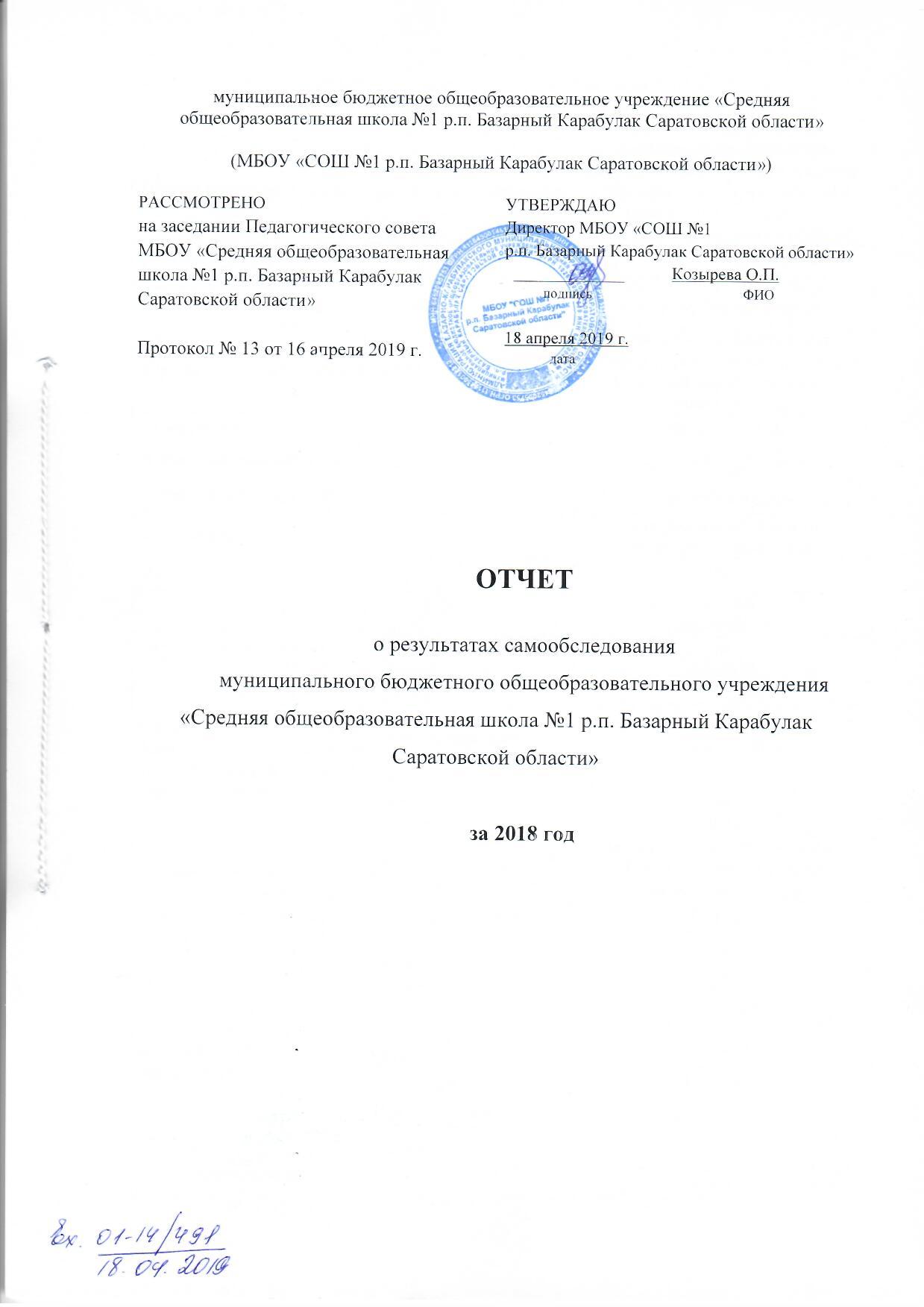 муниципальное бюджетное общеобразовательное учреждение «Средняя общеобразовательная школа №1 р.п. Базарный Карабулак Саратовской области» (МБОУ «СОШ №1 р.п. Базарный Карабулак Саратовской области»)ОТЧЕТо результатах самообследованиямуниципального бюджетного общеобразовательного учреждения «Средняя общеобразовательная школа №1 р.п. Базарный Карабулак Саратовской области»за 2018 годВ 2018 году  педагогический коллектив МБОУ «СОШ №1 р. п. Базарный Карабулак Саратовской области» работал над созданием модели  новой перспективной школы, наиболее соответствующей современным социальным и педагогическим условиям. Идеи нового педагогического мышления находят воплощение  в модернизации учебно-воспитательного процесса, в создании гуманно - личностно ориентированного пространства школы, в котором  каждый ученик -  творческая, самодостаточная личность. Ведется изучение английского языка в начальной школе, информатики с 5 класса; химико - биологический, социально-экономический, физико-химический профили обучения. Школа является базовой в районе по дистанционному обучению детей с ограниченными возможностями, на базе школы реализуется государственная программа «Доступная среда», создаются условия для инклюзивного обучения детей-инвалидов, детей с ограниченными возможностями здоровья. Учебная работа школы направлена на достижение  конкурентоспособности выпускников на образовательном рынке. Этому же способствует научное общество учащихся «Созвездие», члены которого ежегодно принимают участие в областных, региональных и международных конкурсах научных работ, занимая призовые места. Одним из главных направлений деятельности школы является создание безопасных для жизни и здоровья детей  условий обучения и воспитания, сохранение и коррекция психического и физического здоровья.Модель воспитательной работы школы – «Живет школа – живёт посёлок, живёт посёлок – живёт Россия» - построена на воспитательных модулях, в основе которых – традиционные коллективные творческие дела. Среди них - школьные проекты: «Республика инициативной творческой  молодёжи», «Быстрее, выше, сильнее», «Музей истории школы имени А.Е. Рыбаковой», «Шоу-группа «КЛАСС», проектно-исследовательская лаборатория, которая работает над темой «Метапредметный подход в организации урочной и внеурочной деятельности». Проектная деятельность способствует интеллектуальному и творческому  развитию учащихся, формирует их социальную и гражданскую позицию.Ориентация на конкретный  социальный заказ родителей определяют образовательную ситуацию в школе. Результатом социологических исследований явилось формирование реального социально-образовательного заказа. II. Система управления организацией.Управление школой осуществляется в соответствии с законодательством Российской Федерации, Законом «Об образовании в Российской Федерации»,  Уставом школы и  строится на принципах сочетания принципов единоначалия и коллегиальности, демократичности, открытости, приоритета общечеловеческих ценностей, охраны жизни и здоровья человека, свободного развития личности. Руководство школой осуществляет прошедший соответствующую аттестацию директор. В состав администрации входят: заместитель директора по учебно – воспитательной работе, заместитель директора по воспитательной работе, заместитель директора по административно-хозяйственной части. Органами коллегиального управления школы являются: общее собрание работников школы, педагогический совет,  Управляющий совет школы.В целях учета мнения обучающихся, родителей (законных представителей) несовершеннолетних обучающихся и педагогических работников по вопросам управления школой и при принятии школой локальных нормативных актов, затрагивающих их права и законные интересы, по инициативе обучающихся, родителей (законных представителей) несовершеннолетних обучающихся и педагогических работников в школе созданы и действуют: совет родителей (родительский комитет); совет обучающихся (школьная Дума); профсоюзный комитет работников Школы.Структура государственно-общественного управления в школе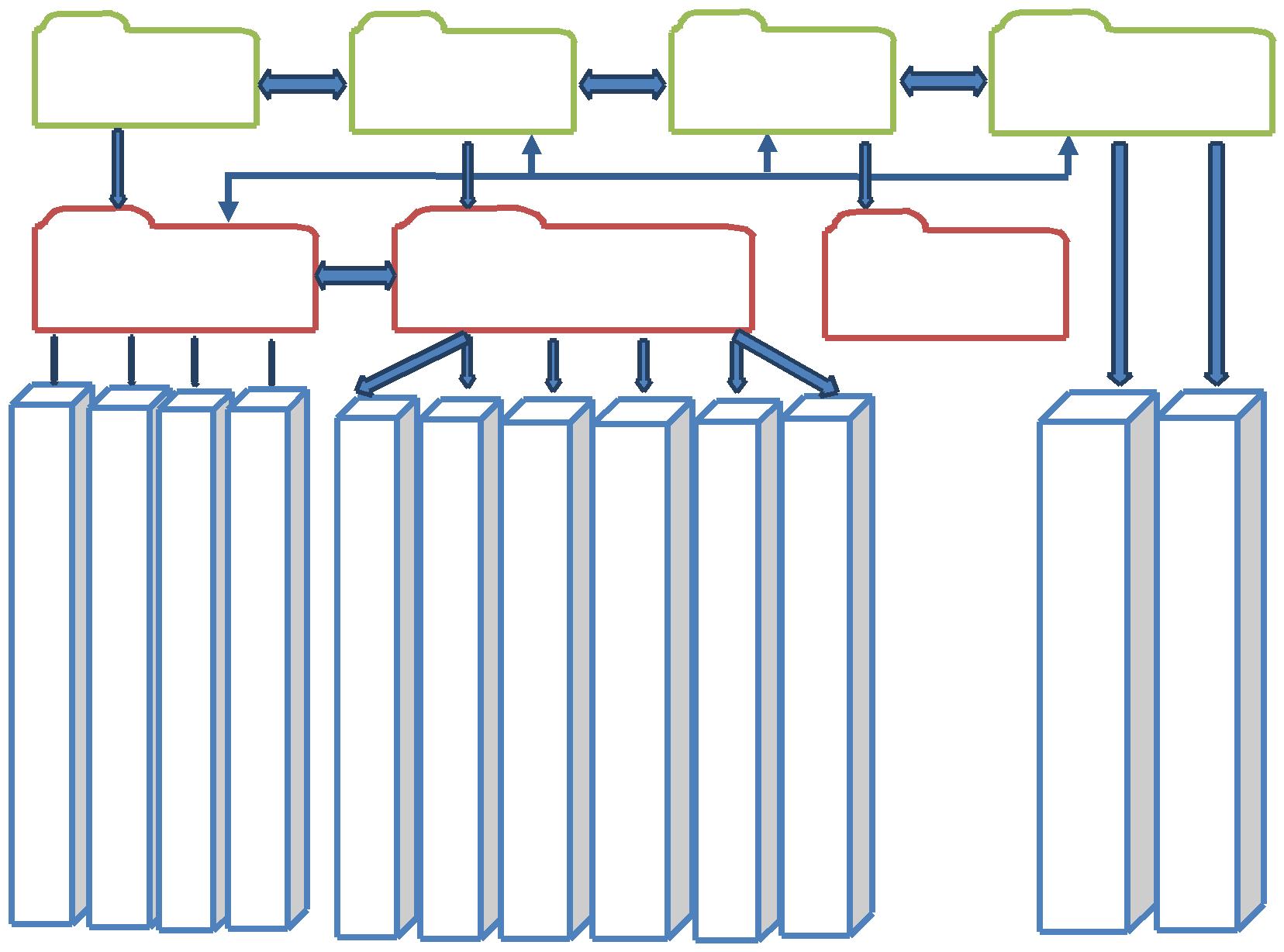 Директор                        Педагогическийшколы                                   советIII. Образовательная деятельность.Образовательная деятельность в 2018 году велась в соответствии с Федеральным законом от 29.12.2012 № 273-ФЗ «Об образовании в Российской Федерации», с ФГОС начального общего, основного общего, среднего общего образования, с федеральным базисным учебным планом федерального компонента государственного стандарта общего образования, утвержденного приказом МО РФ «Об утверждении федерального компонента государственных стандартов начального общего, основного общего и среднего (полного) общего образования» от 05.03.2004 N 1089», СанПиН 2.4.2.2821-10 «Санитарно-эпидемиологические требования к условиям и организации обучения в общеобразовательных учреждениях», с основными образовательными программами общего образования (по уровням), включая учебные планы, годовые календарные графики, расписание занятий.МБОУ «СОШ №1 р.п. Базарный Карабулак Саратовской области» осуществляет обучение по трем основным образовательным программам общего образования:1. Начальное общее образование - срок обучения 4 года;2. Основное общее образование - срок обучения 5 лет;3. Среднее общее образование - срок обучения 2 года.А так же по адаптированной основной общеобразовательной программе начального общего образования для обучающихся с умственной отсталостью (интеллектуальными нарушениями) ФГОС ОУО (вариант 1) на 2017-2021 годы.Сведения об обучающихсяКоличество обучающихся, классов-комплектов по уровням общего образования в 2018 году:Социальный состав учащихся школы разнороден. В основном, это дети служащих государственных учреждений и рабочих консервного завода, лесхоза, других предприятий. На 31 декабря 2018 года:Контингент обучающихся стабилен, движение учащихся происходит по объективным причинам  и не вносит дестабилизацию в процесс развития школы.Режим образовательной деятельности в 2018 годуНачало учебных занятий: в 8.00Сменность занятий: занятия проводились в одну сменуПродолжительность учебных занятий по четвертям: Продолжительность каникул в течение 2018 года:Для обучающихся 1 класса устанавливались дополнительные недельные каникулы с 18.02.18 г. по 24.02.18 г.Продолжительность уроков:1 класс – 1 четверть: 3 урока по 35 минут, четвертый урок проводится в форме игры или экскурсии; 2 четверть: 4 урока по 35 минут3-4 четверти: 4 урока по 45 минутДинамическая пауза после 2 урока – 40 минут2-11 класс – 45 минут понедельник-пятница, 30 минут суббота.Формы обучения: очнаяПрофили обучения: Реализация учебных планов в 2018 учебном году. Учебный процесс по образовательным программам осуществлялся на основании ФГОС НОО (1-4 кл.), ФГОС ООО (5-9 кл.), ФГОС СОО (10 кл.), ФК ГОС (11 кл.).Основные задачи:1. Реализация нового содержания образования в рамках федеральных государственных образовательных стандартов, внедрение его в образовательный процесс школы.2. Использование инновационных форм обучения.3. Система мониторинга УУД.4. Формирование ключевых компетентностей.5. Организация внеурочной деятельности.6. Организация дополнительного образования.В 2018 году по ФГОС НОО обучалось с 1.01.2018г. по 31.08.2018 года - 209 учащихся, а с 1.09.2018г. по 31.12.2018г. – 213 обучающихся.Все классы обучались по ОС «Перспектива».УМК  «Перспектива» представляет собой целостную информационно-образовательную среду для начальной школы, сконструированную на основе единых идеологических, дидактических и методических принципов, адекватных требованиям ФГОС к результатам освоения основной образовательной программы начального общего образования. Такой подход позволяет реализовать на практике ключевое положение ФГОС: «Эффективность учебно-воспитательного процесса должна обеспечиваться информационно-образовательной средой, системой информационно-образовательных ресурсов и инструментов, обеспечивающих условия для реализации основной образовательной программы образовательного учреждения».Все учебные технологии, на которых базируется  «Перспектива», требуют совместной работы учителя с классом и учащихся друг с другом (во фронтальном диалоге, при работе в парах и малых группах). В частности, технология продуктивного чтения, которая реализована во всех составляющих данного УМК, возможна в режиме учебного сотрудничества. Она помогает ребенку увидеть в тексте автора, понять его отношение к героям, к ситуации, доказать это содержанием произведения, а это возможно лишь в ходе вдумчивого (аналитического, изучающего, «медленного») чтения.В каждом учебном предмете возможны все приемы создания проблемной ситуации: на уроках русского языка используется проблемная ситуация со столкновением мнений обучающихся, на уроках математики - проблемная ситуация с затруднением, на уроках окружающего мира - проблемные ситуации между житейским представлением обучающихся и научными фактами. В результате изучения всех без исключения предметов на ступени начального общего образования у выпускников будут сформированы личностные, регулятивные, познавательные и коммуникативные универсальные учебные действия как основа умения учиться.В сфере личностных универсальных учебных действий формируются внутренняя позиция обучающегося, адекватная мотивация учебной деятельности, включая  учебные и познавательные мотивы, ориентация на моральные нормы и их выполнение.В сфере регулятивных универсальных учебных действий выпускники овладеют всеми типами учебных действий, направленных на организацию своей работы в образовательном учреждении и вне его, включая способность принимать и сохранять учебную цель и задачу, планировать её реализацию (в том числе во внутреннем плане), контролировать и оценивать свои действия, вносить соответствующие коррективы в их выполнение.В сфере познавательных универсальных учебных действий выпускники научатся воспринимать и анализировать сообщения и важнейшие их компоненты — тексты, использовать знаково-символические средства, в том числе овладеют действием моделирования, а также широким спектром логических действий и операций, включая общие приёмы решения задач.В сфере коммуникативных универсальных учебных действий выпускники приобретут умения учитывать позицию собеседника (партнера), организовывать и осуществлять сотрудничество и кооперацию с учителем и сверстниками, адекватно воспринимать и передавать информацию, отображать предметное содержание и условия деятельности в сообщениях, важнейшими компонентами которых являются тексты.Классы-кабинеты начальной школы оснащены методической литературой, дидактическим материалом, тестами. В каждом классе есть библиотечка для внеклассного чтения детей, 9 кабинетов оснащены компьютерами, в 5 кабинетах имеются мультимедийные проекторы, в 3 – интерактивные доскиВнеурочная деятельность в 2018 году реализовывалась по направлениям: Часы, отводимые на внеурочную деятельность,  направлены на реализацию различных форм ее организации, отличных от урочной системы обучения. Занятия проводились в форме экскурсий, кружков, секций, соревнований, проектной деятельности. Занятия проводили учителя начальной школы и педагог дополнительного образования.  Часы, отведенные на внеурочную деятельность, не учитываются при определении обязательной допустимой нагрузки учащихся, но являются обязательными для финансирования. В 2018 году с 1.01.2018г. по 31.08.2018г. по ФГОС ООО обучалось 226 учащихся (5-9 классы), с 1.09.2018г. по 31.12.2018г. – 236 обучающихся (5-9 классы)Учебный план  ФГОС ООО  МБОУ «СОШ №1 р.п. Базарный Карабулак Саратовской области» в 2018 году включал две части: обязательную и формируемую участниками образовательного процесса.  С 1.01.2018 г. По 31.08.2018 г наполняемость обязательной части определена составом  обязательных предметных областей: На основании социального заказа  обучающихся и их родителей (законных представителей), с учетом специфики ОУ, учебным планом предусмотрено следующее распределение часов части, формируемой участниками образовательного процесса:   - Предмет «ОДНКНР» изучается в 5 классе по 1 часу в неделю за счет части, формируемой участниками образовательного процесса, обеспечивает воспитание способности к духовному развитию, нравственному самосовершенствованию, уважительному отношению к религиозным чувствам, формирует представления об основах светской этики,  основных нормах морали, нравственных и культурных традициях, культуре традиционных религий.- Предмет ОЗОЖ (1час в неделю в  6аб,7аб,8аб классе) обеспечивает формирование потребностей у обучающихся в здоровом образе жизни, навыков безопасной деятельности и поведения в чрезвычайных ситуациях.-Предмет  Информатика  и ИКТ (1 час  в неделю в 5аб,6аб, 7аб классе) вводится с учетом специфики ОУ,  по результатам анкетирования обучающихся и их родителей (законных представителей),  введение предмета  направлено на формирование системно-информационного подхода к анализу окружающего, что необходимо во всех областях практической деятельности человека.  -Предмет «Краеведение» это не только сумма научных знаний, но и созидательная деятельность, направленная на сохранение природных и культурно-исторических богатств, открывающая что-то совершенно новое, ценное для молодого поколения и его ближайшего окружения. (1 час в 5-8 классах)- Предмет «Основы безопасности жизнедеятельности» представлены предметом ОБЖ. Основные задачи реализации: формирование модели безопасного поведения в условиях повседневной жизни и в различных опасных и чрезвычайных ситуациях; формирование психологической культуры и  компетенции для обеспечения эффективного и безопасного взаимодействия в социуме.  Предмет «Основы безопасности жизнедеятельности» изучается  по 1 часу в неделю, обусловлено социальным заказом. По запросам участников образовательного процесса в 7 классе  изучаются  предметы «Культура речи» -  1 час, «Азбука юного юриста» -1 час; в 8 классе «Черчение» - 1 час, «Экология» – 1час, в 9 классе  изучается учебный курс по математике «ОГЭ на отлично» – 1час. В 9 классах реализуется предпрофильная подготовка, позволяющая обучающимся сделать осознанный выбор дальнейшего образовательного маршрута – 3 часа в неделю элективные курсы.В связи с переходом на пятидневную учебную неделю 5-9 классов с 1.09.2018 года в учебный  план были внесены корректировки:Учебный план включает две части: обязательную и формируемую участниками образовательного отношений. Предметная область «основы духовно-нравственной культуры народов России»:  предмет основы духовно-нравственной культуры народов России   изучается в 5 классе по 1 часу в неделю за счет части, формируемой участниками образовательного процесса. Предмет формирует представления об основах светской этики,  основных нормах морали, нравственных и культурных традициях, культуре традиционных религий.Кроме того, на основании социального заказа  обучающихся и их родителей (законных представителей), с учетом специфики ОУ, Учебным планом МБОУ « СОШ №1» предусмотрено следующее распределение часов части, формируемой участниками образовательного процесса:- Предметы обществознание и география в 5-х классах по 1 часу.   - Предмет ОЗОЖ (1час в неделю в  7а  и 7б классах) обеспечивает формирование потребностей у обучающихся в здоровом образе жизни, навыков безопасной деятельности и поведения в чрезвычайных ситуациях.-Предмет  Информатика  и ИКТ (1 час  в неделю в 6а и 6б классах) вводится с учетом специфики ОУ,  по результатам анкетирования обучающихся и их родителей (законных представителей),  введение предмета  направлено на формирование системно-информационного подхода к анализу окружающего необходимых во всех областях практической деятельности человека.- В 6-х классах учебный курс по русскому языку  «Основы орфографии»  в объеме 1 часа.    В 7 классе  изучается  предмет «Культура речи» -  1 час, в 8 классе «Черчение» 1 час, в 8 классах изучается   курс «География Всемирного наследия» - 1 час для воспитания образованной, культурной личности, владеющей основными компетенциями современного человека, элементами политической, экономической, экологической, правовой, художественно-эстетической культурой, 8 класс изучает курс «Искусство общения» для  обучения общению  в объеме 1 часа, в 9 класс – 1час изучается учебный курс по математике «Избранные вопросы математики» и 1 час учебного курса по русскому языку «Подготовка к ОГЭ по русскому языку» по запросам участников образовательного процесса.В соответствии с требованиями Стандарта внеурочная деятельность организуется по направлениям развития личности (спортивно-оздоровительное и т.д.), является неотъемлемой частью образовательного процесса и  реализуется через кружки и секции: Научно-познавательное направление.Проектно-исследовательская деятельность. Цель: знакомство  с основами проектной и исследовательской деятельности в рамках работы муниципальной научной лабораторииСпортивно-оздоровительное направление. Спортивные секции «Лыжные гонки», «Баскетбол», задачей которых  является: укрепление здоровья и содействие  правильному физическому развитию и разносторонней физической  подготовленности; укрепление опорно-двигательного аппарата, развитие быстроты, гибкости, ловкости.Техническое  направление  « Робототехника» Программа направлена на поддержку и развитие детского технического творчества, привлечение молодежи в научно-техническую сферу профессиональной деятельности и повышение престижа научно-технических профессий, способствует развитию технической и инженерной мысли  и интеллектуальной сферы личности ребёнка.Общественно-полезное направление.Кружки «Умелые руки», «Калейдоскоп» Цель: развитие личности обучающихся, привитие им трудолюбия, освоение начальных знаний в области прикладного искусства, воспитание эстетического вкуса и чувства прекрасного. Отряд « Юные друзья полиции» организован  с целью  профилактики  правонарушений несовершеннолетних, воспитания позитивного правосознания подрастающего поколения, организации  занятости  и  досуга  подростков,  ознакомление  с  историей  Российской милиции (полиции) и ее традициями, структурой МВД и ее задачами.Отряд «Юные друзья пожарных» создан в целях совершенствования системы обучения детей мерам пожарной безопасности, их профессиональной ориентации, пропаганды пожарно-технических знаний и реализации иных задач, направленных на предупреждение пожаров и умение действовать при пожаре.Кружок «Юный турист» предусматривает обучение ребят азбуке туризма, сообщение им начальных сведений по организационным вопросам подготовки и проведения походов, основных сведений о своем крае, элементарных понятии об ориентировании на местности, знаний основ топографии, гигиены туриста, первой доврачебной помощи при заболеваниях и травмах.  Художественно-эстетическое направление. Вокальная студия «Класс». Занятия в студии формируют понятия нотной грамоты, вокального искусства.Кружок «Основы театрального искусства». Целью данного кружка является развитие личности обучающихся, знакомство с основами театрального искусства, воспитание чувства прекрасного.В 2018 году по БУП 2004 с 1.01.2018 по 31.08.2018 обучались 10-11 классы. В 10 – 11  классах  реализуется программа профильного обучения. В соответствие с социальным заказом и возможностями школы предусмотрены социально-экономический профиль, химико-биологический, физико-химический профили. Учебный планУниверсальный класс с делением на профильные группы по БУП 2004г. С 1 сентября 2018 года школа внедряет ФГОС СОО, изменены профили для обучающихся 10 классов. В соответствии с социальным заказом и возможностями школы реализуются социально - экономический, технологический и естественно - научные профили.Учебный план ФГОС СОО на 2018-2019 учебный год 10 «А» класс, социально-экономический профильУчебный план ФГОС СОО на 2018-2019 учебный год 10 «Б» класс, с двумя профильными группами технологической, естественно-научной направленности.Внеучебная деятельность на уровне среднего общего образования реализуется по следующим направлениям: научно – познавательное: предметные кружки: «Подготовка к ЕГЭ по  физике», «Подготовка к ЕГЭ по русскому языку»,  «Подготовка к ЕГЭ по математике», Подготовка к ЕГЭ по истории и обществознанию»; «Подготовка к ЕГЭ по химии и биологии»; социально-педагогическое : « Пресс-центр» общественно-полезное: благоустройство территории; спортивно-оздоровительное: клуб «Атлет», секция «Лыжные гонки».Дополнительное образование Дополнительное образование детей направлено на решение следующих задач: создание условий для наиболее полного удовлетворения потребностей и интересов детей, укрепления их здоровья. Реализуется: во внеурочное время;через организацию деятельности ученических сообществ;в рамках классного руководства (экскурсии, мероприятия в рамках воспитательной работы класса и школы, классные часы);через внеурочную деятельность по учебным предметам;через организационное обеспечение учебной деятельности;в рамках организации педагогической поддержки социализации и обеспечение благополучия обучающихся.Школа реализует дополнительные  общеобразовательные программы различной направленности.Наличие программ (договоров о сотрудничестве)  школы с учреждениями социумаВыводы: анализ внедрения ФГОС НОО, ФГОС ООО и ФГОС СОО показал, что, в целом, концептуальные идеи, заложенные в основу обучения и развития школьников, востребованы в условиях ОУ.Отмечаются следующие положительные тенденции:Положительная динамика использования учителями школы в образовательной практике учебно-методических разработок и материалов, ориентированных на стандарты нового поколения (тесты, дидактические материалы и т.д.);использование учителями современных образовательных технологий (в 2018 году продолжали оставаться актуальными инновационные технологии: проектная, развития критического мышления, проблемного обучения. Более востребованными стали технологии: уровневой дифференциации, педагогика сотрудничества и т.д.);ориентация учителей начальных классов и учителей, работающих в 5-9 классах, на организацию здоровьесберегающей среды;возможность профессионального общения педагогов и обмена их опыта с коллегами, как в рамках работы творческих групп, так и в интернет-сообществах педагогов.Проблема:обучение учителей приемам:- проектирования уроков новых типов;- технологиям оценивания результата деятельности ребенка в условиях ФГОС;2. система оценки достижения планируемых результатов освоения ООП требует доработки критериями и инструментарием.4. Воспитательная деятельностьВоспитательная работа в школе планировалась и проводилась с учетом возрастных особенностей каждого ребенка, в соответствии и интересами и потребностями учащихся, родителей и учителей, согласно поставленных целей и задач.         Основной целью работы в 2018 году было развитие интеллектуальных, творческих, личностных качеств учащихся, их социализации и адаптации в обществе на основе принципов самоуправления; единство семьи и школы.         Исходя, из основной цели были поставлены следующие задачи:1.	Продолжить развитие системы внеурочной деятельности учащихся, направленной на формирование духовно-нравственной культуры, гражданской позиции, патриотических чувств сопричастности к истории, малой родины, Отечества, интеллектуальное развитие, здорового образа жизни.2.	Воспитывать активную жизненную позицию через творческую и проектную деятельность3.	Развитие и совершенствование системы дополнительного образования.4.	Совершенствовать условия взаимодействия семьи и школы через единое информационное пространство.    Создана и реализовывалась  модель воспитательной системы школы - «Живёт школа- живёт посёлок, живёт посёлок- живёт Россия», учитывая тенденции социально -экономических преобразований в обществе, запросы родителей, интересы учащихся и профессиональные возможности учителей, осуществляя выбор путей обновления педагогического процесса и управления им.    Данный проект позволяет осуществлять воспитательное воздействие на ученика посредством создания взаимодействующих и взаимопроникающих сред: развивающей, адаптивной, организующей и оздоровляющей. Каждая среда имеет свои задачи, формы, приемы, методы работы и технологии.      План воспитательной работы строился на воспитательных модулях, которые базировались на традиционных делах школы, КТД. За данный период проведены:День дублераНеделя «Закон и мы»День МатериМесячник патриотического воспитания;«Праздник 8 марта –день особенный»« Вахта Памяти»Воспитательная работа проводилась по следующим направлениям:Наследие веков: родной Карабулакский край (изучение истории, культура родного края).«Забота» (деятельность по милосердию).«Колыбель талантов» (развитие способностей, поддержка одарённых детей, обеспечение процесса самоопределения учащихся).«Я – Гражданин» (коррекция процессов).«Голубая планета» ( развитие экологического мышления, формирование у ребёнка осознания себя как частицы  целостного мира).«Труд – основа жизни» (формирование понимания того, что труд – основа всей жизни, трудом созданы все материальные блага; овладение базовыми трудовыми навыками).«Долгожитель» (освоение здорового образа жизни; осознание того, что долголетие закладывается в детстве).   8.В страну знаний» (педагогическое сопровождение и поддержка учебно- познавательного процесса)Работа по   гражданско-патриотическому воспитанию в 2018г. проводилась согласно  общешкольному плану воспитательной работы. Проводились мероприятия  по  школьному плану мероприятий на 2018 год, проводились классные часы, информационные , музейные  тематические часы .Продолжает работу поисковый отряд,  приняли участие в конкурсах, акциях посвященных 73-годовщине Победы различного уровня. Совместно с  художественной галереей проведены мероприятия  в форме музыкально-литературной гостиной. Проведены единый классный час , посвященный Дню солидарности в борьбе с терроризмом. Старшеклассники приняли участие во Всероссийской неделе сбережений, Днях финансовой  пенсионной  и юридической грамотности. В рамках Всероссийского проекта по проведении единого урока безопасности в сети Интернет в шкле учителем информатики Невской И.Ю.  была организована серия тематических уроков для учащихся 5 – 11 классов. В региональном межшкольный турнире по молодежному предпринимательству « Монополия – Саратов»,проведенном на базе школы, Тимохина Олеся стала победителем. Прошли День воинской славы России, День Неизвестного солдата,  День героев России. В рамках месячника патриотического воспитания состоялись тематический концерт, смотр строя и песни, квест « Готовься защищать родину».Нравственно-эстетическое воспитание  являлось одним из основных направлений  воспитательной работы школы в прошедшем году.     В течение года проведены классные часы, тематические мероприятия патриотической и нравственной направленности; поздравление с Днем Учителя ветеранов педагогического труда, пожилых людей с Днём пожилого человека.   На высшем уровне прошли мероприятия в художественном музееЭкскурсии по плану.Февраль 2018 – Встреча с  поэтами- землякамиМарт  2018-  встреча с  училищем Боголюбова,выставкаАпрель2018- День космонавтики. Тематический вечер с просмотром к/ф.Май 2018 – Программа ,посвященная Дню славянской письменности.Ноябрь-декабрь Тематические  выставки.Неоценимую помощь в организации работы по данному направлению оказывает сотрудничество с Саратовской филармонией им. Шнитке. Традиционно  в начале ноября в нашей школе проходит Неделя толерантности, приуроченная к международному дню терпимости - 16 ноября. Активное участие приняли учащиеся в районной акции «Мы – дети твои Россия».Юные артисты школы  победили  в районном смотре художественной самодеятельности « Молодые таланты», а так же стали дипломантами и лауреатами вокальных и хореографических  конкурсах  различного уровня. В рамках реализации  совместного с ДДИ проекта « Возвращаясь к истокам» приняли участие в фестивалях  православия,   ребята 1-5 классов стали призерами и победителями  в муниципальном конкурсе декоративно-прикладного творчества «Святая Пасха» .Однако нельзя не отметить, что уровень заинтересованности  всех учащихся школы  в подобных мероприятиях средний, что позволяет судить о недостаточно хорошем уровне сформированности нравственных  и духовных качеств учащихся.Настораживает в отдельных случаях среди подростков недоброжелательность, нетерпимость по отношению друг к другу, к людям, неумение вести себя в общественных местах, бережно относиться  к собственности, школьному имуществу.      Физкультурно – оздоровительное направление Физкультурно – оздоровительное направление деятельности школы осуществлялось в ходе реализации программы «Здоровье», целью которой являлось создание наиболее благоприятных условий для сохранения и укрепления здоровья учащихся, формирования у  школьников отношения к здоровому образу жизни как к одному из главных путей в достижении успеха. В соответствии с программой были определены основные направления работы:- профилактика и оздоровление –  ежедневная общешкольная зарядка, физкультурная разминка во время учебного процесса для активации работы головного мозга и релаксации органов зрения, обучение навыкам самоконтроля и самодиагностики, горячее питание, физкультурно-оздоровительная работа;- образовательный процесс – использование здоровьесберегающих образовательных технологий, рациональное расписание;- информационно—консультативная работа – лекции школьной медсестры, классные часы, родительские собрания, внеклассные мероприятия, направленные на пропаганду здорового образа жизни:  тур слеты, спортивные соревнования, работа спортивных секций.     В течение 2018 года в школе работали спортивные кружки и секции «Лыжные гонки», «Баскетбол»,» Красота в движении», «Атлет». Школьники приняли участие во всех районных соревнованиях. Охват спортивными кружками и секциями составил 64 % учащихся. С начала учебного года велась  Реализация Всероссийского физкультурно-спортивного комплекса "Готов к труду и обороне" ГТО в соответствии с  общешкольным поэтапным планом.   Активно велась в течение года реализация Всероссийского физкультурно-спортивного комплекса "Готов к труду и обороне" ГТО в соответствии с  общешкольным поэтапным планом.По окончанию учебного года золотой значок ГТО получили 9 выпускников.   Учителями физической культуры Николаевой С.А., Николаевым Н.В., Тимохиным В.В. систематически проводились  спортивные соревнования в рамках районной спартакиады школьников, Президентские игры( в зональном этапе команда нашей школы стала призером). Согласно утвержденному плану ФОКа «Лидер»  учащиеся школы принимают самое активное участие во всех мероприятиях, проведены тематические часы, посвященные Олимпийскому движению. Во всероссийском конкурсе видеороликов спорт альтернатива вредным привычкам стали победителями регионального этапа. В течение года  учащиеся приняли участие в районных мероприятиях «СПИД-SOS!», Акции СТОП- ВИЧ/СПИД, месячнике посвященный всемирному дню борьбы с туберкулезом, провели беседы по  половой неприкосновенности, приняли участие в работе по программе «осознанное родительство».   Планы классных руководителей предусматривали реализацию целенаправленных мероприятий по укреплению и сохранению здоровья учащихся, пропаганде здорового образа жизни. Разработан и реализован комплекс мер по охране и укреплению здоровья детей, включающий в себя организацию и проведение каникулярного отдыха детей, инструктажей по правилам техники безопасности, мероприятий по профилактике частых заболеваний учащихся, детского травматизма на дорогах, наркомании, токсикомании, табакокурения, встреч родителей и детей с представителями правоохранительных органов, медработниками, экскурсий и походов, участие коллектива класса в  спортивных, внутришкольных мероприятиях. Профилактика правонарушений Согласно плану воспитательной работы,  в целях предупреждения и профилактики правонарушений и употребления ПАВ среди детей и подростков  на протяжении всего учебного года в школе велась работа   по выявлению  несовершеннолетних, находящихся в социально-опасном положении, а также учащихся, не посещающих или систематически пропускающих по неуважительным причинам занятия:- составлялись списки;-  своевременно ставились такие дети на внутришкольный контроль;- велась работа по устранению причин, условий и обстоятельств, способствующих совершению правонарушений несовершеннолетними. Велось обследование  жилищно-бытовых условий учащихся, находящихся в социально-опасном положении , составлялись акты;        Разработан совместно с  МО МВД России «Базарно-Карабулакский» Саратовской области план по профилактике правонарушений, включающий мероприятия по правовому воспитанию, профилактике вредных привычек, пропаганде здорового образа жизни. В течение учебного года состоялись встречи с сотрудниками правоохранительных органов. В рамках Дня юридической грамотности  состоялась встреча старшеклассников с судьей Базарно-Карабулакского районного суда Лаптевым Дмитрием Геннадьевичем, который в доступной  ребятам форме рассказал о ветвях власти, особенностях судебной деятельности, дал толкование некоторых законов, ответил на многочисленные вопросы учащихся.  В правой недели приняли участие  инспектор КДН и ЗП Менкина  Н.А. и Инспектор КДН Вершинина Т.А. Прошли встречи с помощником проккрора Маликовым Д.А., участковым Криворотовым В.А.В школе осуществляется контроль   получения образования несовершеннолетними. Строгий учет пропущенных уроков. Работа по ликвидации пропусков без уважительной причины, деятельность школы по выявлению необучающихся детей, правовое просвещение подростков и их родителей – основные формы деятельности школы в этом направлении.   В школе работает социальный  педагог.  Индивидуально- профилактическая работа с несовершеннолетними проводилась администрацией школы  с привлечением представителей правоохранительных органов при необходимости.   С начала учебного года проведены следующие мероприятия:  акция по профилактике употребления ПАВ приняли участие в районном месячнике « Умей сказать НЕТ!» Родительское собрание . «Правовая ответственность родителей.» Месячник «Твоя жизнь-твой выбор»Акция «Сообщи где торгуют смертью»Акция «День единых действий по информированию детей и молодёжи против ВИЧ/СПИДа  “Знание – ответственность – здоровье”»Мониторинг информированности о профилактике ВИЧ-инфекции учащихся старше 16 лет «Всемирный день профилактики ВИЧ/СПИДа» Областное родительское собрание «Профилактика наркомании и наркопреступности среди несовершеннолетних» в формате видеоконференции. Онлайн-тестирование и анкетирование обучающихся направленного на раннее выявление немедицинского потребления наркотических средств и психотропных веществВстречи  детей и родителей со специалистами общественной региональной организации «Здоровая нация»Систематическое размещение на официальном сайте школы соответствующей информации и памяток.  Проведены  тематические недели « Курение или здоровье- выбирайте сами!» «Закон и мы».   Классными руководителями проводится  работа в этом направлении  с учащимися и их родителями -  классные часы, беседы по профилактике правонарушений, по выполнению  120 Закона РФ.    В целях повышения эффективности работы по профилактике безнадзорности и правонарушений  несовершеннолетних по профилактике  наркомании и формирования у учащихся устойчивых установок на неприятие психоактивных веществ, в соответствии с совместным  планом мероприятий по профилактике безнадзорности, правонарушений среди несовершеннолетних и семейного неблагополучия на 2017-2018 учебный год с  в марте в школе прошла акция "Не преступи черту!"  Ежемесячно, в течение года проводились заседания школьного Совета профилактики, на котором рассматриваются текущие вопросы, вопросы постановки учащихся на внутришкольный учет, снятия с учета.  На внутришкольном учете состоит  7   человека  за нарушение Устава школы.   На учете в КДН, ГПДН ОВД 2018 уч. г., 5  человек    Зам. директора по ВР Фокиной Е.В., соц. педагогом   Гореловой И.Д. отслеживалась занятость учащихся, состоящих на внутришкольном учете, на учете в КДН, в свободное время, в период каникул, привлечение их к занятиям в коллективах дополнительного образования, спортивных секциях.      Все учащиеся, находящиеся в трудном социальном положении были заняты в кружках и секциях при школе, для них был организован отдых в санаториях и оздоровительных лагерях области.   За всеми учащимися, состоящих на учете, закреплены наставники из числа администрации школы, классных руководителей. Большая работа была проведена с семьями, находящимися в социально опасном положении и семьями группы риска. Администрацией школы регулярно совершались рейды в семьи группы риска плановые и внеплановые, совместно с инспектором ГПДДН ОВД.Профилактика детского дорожно-транспортного травматизма     В соответствии с Законом РФ «О безопасности дорожного движения» от 10.12.1995г. № 169-ФЗ и общешкольным планом воспитательной работы в школе проводится работа по профилактике детского дорожно-транспортного травматизма детей. Обучение Правилам дорожного движения осуществляется классными руководителями через классные часы и через уроки ОБЖ.Придавая важное значение деятельности всех участников учебно-воспитательного процесса по предупреждению детского дорожно-транспортного травматизма (ДДТТ), педагогический коллектив МБОУ «СОШ №1 р.п. Б.Карабулак» свою работу ведет в тесном контакте с работниками ГИБДД и родителями, постоянно совершенствуя формы и методы изучения детьми ПДД и их пропаганды, создавая при этом собственную педагогическую концепцию гуманистической воспитательной системы. Приоритетом системы является личность каждого воспитанника, ее защита и развитие. Организация работы по профилактике ДДТТ строится с учетом индивидуальных особенностей детей и дифференцируется по возрастным периодамКак мы знаем, пример взрослого, вовремя сделанное им замечание о том, как вести себя на улице, может сохранить ребенку здоровье, а самое главное - жизнь. Поэтому особое внимание мы уделяем работе с родителями, используя следующие методы и приемы:- ежегодно на первом родительском собрании родители вместе с детьми под руководством педагогов и работников ГИБДД в школе разрабатывают маршруты безопасного движения ребенка в школу;- традиционно на общешкольных родительских собраниях выступают инспектора ГИБДД.В начальной школе оформлен уголок по безопасности дорожного движения. В кабинетах среднего и старшего звена в классных уголках предусмотрена рубрика по безопасности дорожного движения. Стенды используются для оперативной информации, где размещаются советы учащимся, как нужно вести себя на улице, чтобы не попасть в ДТП; рекомендации родителям.В рекреации школы на 1 этаже в соответствии с методическими рекомендациями по организации обучения учащихся основам безопасного поведения на улицах и дорогах оформлен информационный стенд по безопасности дорожного движения.На школьном сайте школы размещена информация по ПДД, памятки родителям.В работе по профилактике детского дорожно-транспортного травматизма, кроме изучения Правил дорожного движения по школьной программе, большое значение придавалось внеклассной работе с учащимися. Обучающиеся школы в течение года принимают участие во многих конкурсах, соревнованиях и массовых  мероприятиях      Классными руководителями 1-11 классов, администрацией проводится просветительская работа с учащимися: инструктажи, беседы, классные часы,  составление схемы безопасного пути в школу учащимися 1-4 классов. На классные часы приглашаются сотрудники ГИБДД ( Умнов С.А.)В целях повышения уровня защищенности юных участников дорожного движения проведены тематические классные часы и олимпиады по ПДД в рамках предметов ОБЖ и физическая культура. Обучающиеся школы приняли участие в акциях « Внимание –каникулы!», « Будь заметен на дороге!», « Внимание, юный пешеход!», "Переходи дорогу правильно!". На сайте школы создана действующая страничка «Дорожная безопасность»В целях повышения эффективности работы по предупреждению ДДТТ в школе систематически проводится методическая работа с педагогами. Вопросы изучения ПДД рассматриваются на педагогических советах, на заседаниях методических объединениях классных руководителей. Для проведения уроков, викторин по ПДД классными руководителями создаются учебные презентации. Большую помощь в организации работы по изучению ПДД оказывает школьная библиотека, в которой работают постоянно книжная выставка для детей и взрослых «О правилах дорожного движения».В основе работы с детьми по воспитанию культуры поведения на улице, в транспорте и обучения ПДД лежит педагогика сотрудничества. При совместном написании сценариев, различных разработок, составлении вопросов и загадок учитываются возможности, способности детей и тот объем знаний по ПДД и культуре поведения в транспорте и на улице, которые они получили на занятиях, экскурсиях, консультациях, во время бесед.Целенаправленная, социально ориентированная профилактическая работа по ПДД среди учащихся в конечном итоге позволит снизить уровень детского дорожно-транспортного травматизма детей, сохранить их здоровье, а самое главное - жизнь.Работа с родителями.Со стороны школы родителям учащихся постоянно оказывается возможная помощь. Это, прежде всего, педагогические консультации, родительские собрания, индивидуальные беседы об особенностях возраста и методах подхода к воспитанию ребенка, по профилактике суицида, употребления ПАВ, безнадзорности и правонарушений, сохранению и укреплению здоровья , т.е. педагогическое просвещение родителей. Кроме того школой оказывается помощь учащимся в трудоустройстве, учащиеся, имеют возможность бесплатно отдохнуть в летнем оздоровительном лагере, дети из малообеспеченных семей в первую очередь получают имеющиеся бесплатные учебники в школьной библиотеке.В системе проводятся общешкольные тематические родительские собрания, заседания родительского комитета школы. Наблюдается рост посещаемости общешкольных родительских собраний, что показывает повышение заинтересованности родителей в общих проблемах воспитания.В прошедшем учебном году были организованы и проведены внеклассные мероприятия с привлечением родителей разной тематической направленности в учебное и каникулярное время.Поездки в 2018 году IV. Содержание и качество подготовки учащихся.Результаты успеваемости учащихся МБОУ «СОШ №1 р. п. Базарный Карабулак   Саратовской области» в 2018 году:Качество образовательного процесса один из показателей работы всего педагогического коллектива по вопросу развития мотивационной сферы обучающихся, их возможностей и способностей. Приведенные данные в таблице свидетельствуют, что качество знаний сохраняется.Проблема неуспешности некоторых учащихся для педагогического коллектива одна из значимых. Она имеет место и в течение всего учебного года рассматривалась на предметных МО, совещаниях при директоре, педагогических советах. Вопрос изучался и в ходе ВШК. В статистическом анализе по четвертям и за учебный год данный вопрос представлен информационными данными, что позволяет сделать вывод: проблема в целом решается положительно, но требует серьезной и кропотливой работы индивидуально с каждым обучающимся как со стороны учителей – предметников, так и классных руководителей в совместной работе с родителями. Сведения о результатах освоения общеобразовательных программ начального общего, основного общего и среднего общего образования.Статистический отчёт по результатам проведения всероссийских проверочных работ в МБОУ «СОШ №1 р.п. Базарный Карабулак Саратовской области» в 2018 годуОбработка результатов всероссийских проверочных работ позволила выявить показатели качества знаний и успеваемости выпускников начальной школы:В штатном режиме в 2018 году проходили ВПР в 5- х классах.Обработка результатов всероссийских проверочных работ позволила выявить показатели качества знаний и успеваемости обучающихся 5-х классов:Результаты всероссийских поверочных работ в 6 классах, проходивших в режиме апробации таковы:Результаты промежуточной (переводной) аттестации учащихся начальной школы за 2017-2018 учебный год.Важнейшим звеном учебной работы школы была организация промежуточной аттестации учащихся в переводных классах.Для обучающихся 2-4 классов промежуточная аттестация проводилась в форме контрольных работ по русскому языку и математике.Русский языкБез ошибок диктант написали 32 ученика. С работой справились всеСамые высокие проценты качества знаний:2 «а» класс – 74% (учитель Абрамова Т.В.), 2 «б» класс – 74% (учитель Василькова М.Е.)МатематикаБез ошибок срез знаний написали 22 ученика. С работой не справились 2 ученика: во 2 «б» классе(учитель Василькова М.Е.) Самые высокие проценты качества знаний:2 «а» класс – 74% (учитель Абрамова Т.В.), 3 «б» класс – 73,6% (учитель Прошкина Н.В.)Сведения о результатах освоения общеобразовательной программы основного общего образования (5-9 классы), общеобразовательной программы среднего общего образования (10 класс)Русский языкВ рамках школьного мониторинга успеваемости по русскому языку  4-5 мая 2018 года проводились итоговые контрольные работы (промежуточная аттестация). Контроль знаний проводился в утвержденных на педсовете формах:5-7 класс – диктант с грамматическим заданием;8 класс – тестирование в формате ОГЭ;9 класс - тестирование;10 класс-тестирование в формате ЕГЭ.Таким образом, следует отметить, что материал за курс 5- 10 класс освоили 100% обучающихся.  Отмечено сохранение среднего балла по школе -3.8.Типичные ошибки, допущенные учащимися 5-7 классов:Правописание безударных гласных в корне слова.Гласные в личных окончаниях глаголов. Запятая в предложении с однородными членами. Запятая в сложном предложении.При выполнении грамматического задания затруднения  вызывал морфемный разбор слов.Типичные ошибки, допущенные учащимися 8-10 классов:Выразительные средства лексики и фразеологии. Анализ средств выразительности.Словосочетание. Виды подчинительной связи.Знаки препинания в сложносочиненном и сложноподчиненном предложениях.МатематикаАнализируя результаты  среза знаний по математике, следует отметить, что наибольший процент качества  имеют: 10 , 9 «а», 8«Б», 11 удовлетворительный результат в 8 « а»,6 «А», 9 «б». Плохой результат по итогам  среза показали: 5 «б», 7 «Б»ОбществознаниеПроведение промежуточной аттестации по обществознанию для учащихся 8-х , 10-х классов показало, что учащиеся освоили программный материал.  Английский языкПо решению Педагогического совета школы независимая промежуточная аттестация проводилась в 5,6 классах в форме тестирования.Результаты:Промежуточная аттестация по английскому языку в 5 классе выявила, что учащиеся успешно овладели навыками чтения, перевода, лексико-грамматическими навыками, а для лучшего развития  устной речи требуется дополнительная работа на уроках. Промежуточная аттестация по английскому языку в 6 классе выявила, что написание второй формы глаголов вызывает наибольшую трудность у учащихся. Так же некоторые ученики не умеют строить вопросительные предложения в Past Simple. 	Промежуточная аттестация 2017-2018 учебного года в большинстве случаях показала стабильность  результатов. Невысокое качество написания работ у некоторых тестируемых объясняется волнением учащихся, неумением правильно оценить объём работы, а в ряде случаях и завышением годовых оценок для повышения мотивации к учёбе. Биология, химия.Сведения о результатах государственной итоговой аттестации выпускников  в 2018 году.Итоговая аттестация обучающихся, это целая система работы, которая дает возможность педагогическому коллективу школы подвести итоги деятельности, увидеть успехи, обнаружить проблемы в преподавании отдельных предметов и проанализировать качество образовательного процесса.При подготовке и проведении государственной (итоговой) аттестации обучающихся, освоивших основные общеобразовательные программы основного и среднего общего образования в 2018 году в нашей школе использовали документы федерального, регионального, муниципального уровней.Проведено родительское собрание в 9-х, 11-х классах с участием директора школы Козыревой О.П., заместителя директора по УВР Цукановой О.Л., работающими учителями - предметниками по ознакомлению родителей с Положением о формах и порядке проведения государственной (итоговой) аттестации обучающихся, освоивших основные общеобразовательные программы среднего  общего образования.На родительском собрании проведена подробная беседа с родителями о подготовке учащихся к экзаменам, о процедуре их проведения, о правах и обязанностях родителей и учащихся в рамках государственной (итоговой) аттестации. Беседа с учениками показала, что они знакомы с технологией проведения экзамена в новой форме, правилами поведения на самом экзамене.В соответствии с планом внутришкольного контроля при подготовке к государственной (итоговой) аттестации выпускников в школе проделана следующая работа:Создана база данных на выпускников, организаторов проведения экзамена в аудитории и вне аудиторий и учителей-предметников. Разработан план-график по подготовке к экзаменам в 2018 году. Проанализированы издания, необходимые для информационно-методического обеспечения, приобретены контрольно-измерительные материалы по всем предметам.Проведен анализ предварительного выбора обучающихся предметов на государственную итоговую аттестацию.Проведены инструктивные совещания с целью информирования педагогов о формах проведения экзаменов в 9 классах, изучены спецификации и кодификаторы КИМов по различным предметам, совещание организаторов ОГЭ.Консультирование педагогов и учащихся по заполнению бланков.Оформлены информационные стенды, включающих нормативные документы, рекомендации психолога, образцы заполнения бланков и т.д.В течение учебного года учителями проводилась систематическая работа по подготовке к государственной (итоговой) аттестации: консультации, индивидуальные занятия, повторение пройденного материала, ведение мониторинга обученности по предмету, своевременное выявление пробелов в знаниях, коррекция типичных ошибок. Итоги проводимых репетиционных экзаменов были тщательно проанализированы на совещании при директоре и доведены до сведения учащихся и родителей.Результатом продуманной подготовки учащихся, включающей организацию сопутствующего повторения, явились следующие показатели.Результаты основного государственного экзамена в 9-х классах.Соответствие годовых и экзаменационных оценок45 выпускников 9-х классов, допущенных до ОГЭ, получили аттестаты за курс основной общей школы. Четверо выпускников окончили основную школу с  отличием и получили аттестаты особого образцаИтого из 45 выпускников 9 класса в 10 класс зачислено – 27 человек. Три человека пришли из других школ.Результаты государственной (итоговой) аттестации выпускников 11 класса в форме ЕГЭ.В 2017-2018 учебном году в 11-х классах МБОУ «СОШ №1 р.п. Базарный Карабулак Саратовской области» обучалось 19 учеников. Все обучающиеся были допущены к государственной (итоговой) аттестации и успешно сдали ЕГЭ. Результаты ЕГЭ показали, что качество подготовки учащихся школы по основным предметам соответствует требованию образовательных стандартов. Все 19 выпускников 11-х классов, допущенных до ЕГЭ, получили аттестаты за курс средней общей школы. Афросина К., Жигалкин Р., Кильченко В. И Шорганова А. окончили  среднюю школу с медалью «За особые успехи в обучении». Афросина К. и Шорганова А. награждены знаком Губернатора «За успехи в обучении».Результаты ЕГЭ 2018Выбор предметов на ЕГЭСредний балл по школеРабота с одарёнными учащимися.Работа с одаренными и способными учащимися, их поиск, выявление и развитие - один из важнейших аспектов работы нашей школы. Созданная в школе программа «Одарённые дети» предусматривает целенаправленную работу с одарёнными учащимися, начиная с начальной школы и до осознанного выбора жизненного пути, поэтому урочная и внеурочная деятельность строится так, чтобы каждый учащийся мог проявить свои возможности в самых разных сферах деятельности.Научное общество учащихся «Созвездие» – добровольное творческое объединение учащихся, стремящихся совершенствовать свои знания в определенной области науки, учебного предмета, развивать свой интеллект, приобретать умения и навыки исследовательской деятельности под руководством учителей.Целью создания школьного НОУ является выявление и поддержка одаренных учащихся, развитие их интеллектуальных, творческих способностей, поддержка научно-исследовательской деятельности учеников.Результаты деятельности НОУ можно выразить в цифрах и фактах. Деятельность ШНОУ осуществляется по следующим направлениям:Работа предметных объединений. Проектная и исследовательская деятельность. Общешкольные мероприятия.Межшкольные конференции.В школе работают 5 предметных объединений: математики, физики, информатики; филологии и искусства; начальной школы; естественных наук; истории, обществознания и географии, в работе которых принимали участие 203 учащихся.В целом, на основании достигнутых результатов можно сделать вывод о том, что работа с в нашей школе ведется целенаправленно и достаточно эффективно. Рациональный подход к обучению, педагогическое сопровождение, система внеклассной, спортивной и воспитательной работы дают возможность индивидуального и всестороннего развития личности. Участие в конкурсах, смотрах, соревнованияхВ течение 2018 года учащиеся школы принимали активное участие в мероприятиях различных уровней: Информация о количестве участников в школьном этапе олимпиады в 2018годуНа основании Порядка проведения Всероссийской олимпиады школьников, утвержденного приказом Министерства образования и науки Российской Федерации  в школе с 1.10.18г по 30.10.18г проходили предметные олимпиады, согласно составленного графика. Олимпиада проводилась среди учащихся 5 – 11-х и 4-х классов начальной школыНа основании протоколов предметных комиссий,  получился следующий результат:Информация по итогам олимпиады в 4-х классахИнформация о количестве участников в школьном этапе Всероссийской олимпиады школьников по предметам в  5-11-х классахV. Востребованность выпускников.2018 год.VI. Кадровое обеспечениеХарактеристика педагогического состава.В школе работает высокопрофессиональный, инициативный и творческий коллектив педагогов в составе 39 человек (34 женщины, 5 мужчин). На 31.12.2018 года в школе работало 5 внешних совместителя на неполные ставки: 2 учителя физики, 1 учитель иностранного языка, 2 педагога дополнительного образования.По стажу:По образованию:Повышение квалификации педагогов (с 1января 2018г. по 1 декабря 2018г)Итого 18 человекПрофессиональный уровень и мастерство педагогов школы характеризуют следующие показатели:Информация об участии  педагогов в семинарах, конференция, конкурсахПедагогический коллектив школы открыт сообществу, ежегодно представляет опыт работы на муниципальном, региональном, всероссийском уровнях.Передовой педагогический опыт (публикации, выступления)VII. Учебно-методическое обеспечениеВажнейшим  подразделением, связующим в единое целое всю систему методической работы, является научно-методическая служба образовательного  учреждения. Роль научно-методической службы школы значительно возрастает в современных условиях в связи с необходимостью рационально и оперативно использовать новые методики, приемы и формы обучения и воспитания. Определена структура научно-методической службы школы, в Школьном МО работают 7 секций учителей предметников:ШМО учителей начальных классов – руководитель  Василькова М.Е. , ШМО учителей химии, биологии, экологии  - руководитель  Невская О.В. ,ШМО учителей иностранного  языка  - руководитель Сергушова М.В. ,ШМО  учителей математики, физики, информатики -  руководитель Зилова М. В.,ШМО учителей истории, географии, музыки –руководитель Борисов И.А. , ШМО  учителей русского языка и литературы -  руководитель Илюшина О.В., ШМО учителей физической культуры и ОБЖ – руководитель Николаева С.А.План методической работы выполнен практически полностью, поставленные задачи решались в течение года в ходе учебно-воспитательного процесса. В помощь учителям при составлении рабочих учебных программ проводились информационно-методические совещания, где рассматривалась  перечень рекомендованных и допущенных учебников, виды планирования. Знакомство с новыми технологиями обучения и воспитания и их распространение реализовалось в соответствии с планом работы школьных методических объединений, а также на районных методических семинарах, в которых учителя нашей школы всегда принимают активное участие.VIII. Библиотечно-информационное обеспечениеБиблиотека является структурным подразделением МБОУ «СОШ №1 р.п. Базарный Карабулак Саратовской области», участвующим в учебно-воспитательном процессе и обеспечивающим права участников образовательного процесса на бесплатное пользование библиотечно-информационными ресурсами.Большое внимание библиотека уделяет индивидуальной работе с читателями, консультирует учащихся при выборе книг, осуществляет подбор литературы к рефератам и сообщениям по учебным предметам, оказывает помощь в проведении предметных недель, общешкольных мероприятий в соответствии с планом воспитательной работы школы.Так же библиотека сама является организатором многих мероприятий: постоянно проводятся библиотечные уроки и читательские конференции, компьютерные презентации, плановые ежегодные и ежемесячные выставки к юбилейным датам писателей.Благодаря обучению рациональным приёмам работы с книгой, поиску и переработке необходимой информации учащиеся оперативно получают необходимую информацию.На абонементе осуществляется прием и выдача литературы, в выставочной зоне - пропаганда вновь поступившей литературы, раскрытие фонда и тематические выставки. Стеллажи для хранения неиспользуемой учебной литературы расположены в отдельном помещении библиотеки.Основные статистические показатели работы библиотеки:Информационное обслуживание и другие характеристики библиотеки(на конец отчетного периода)Выводы: остаются актуальными проблемы, касающиеся материально-технического оснащения библиотеки. Необходимо:- обновить мебель и стеллажи;- создать читательскую зону для работы с книжным фондом и электронными ресурсами;- обновить научно-педагогическую и методическую литературу;- пополнить фонд учебной литературой;- пополнить фонд художественной литературы, согласно рабочим программам;- оборудовать библиотеку школы множительной техникой и компьютерами с доступом к сети Internet;- пополнить фонд детской литературы.IX. Материально-техническая базаа) характеристика зданий:б) наличие и характеристика объектов культурно - социальной, спортивной и образовательной сферы:физкультурный зал вместимостью 60 человек, состояние - удовлетворительное;тренажерный зал (приспособленное помещение) вместимостью - 15 человек; актовый зал вместимостью 250 человек, состояние удовлетворительное, отсутствуют кресла;музей им. А.Е. Рыбаковой, конференцзал вместимостью 36 человек, состояние - удовлетворительное;учебные мастерские: столярная и слесарная, швейная,  состояние – удовлетворительное;компьютерные классы (2 кабинета), вместимостью – по 10 и 11 человек, состояние – удовлетворительное.в) обеспеченность компьютерной техникой кабинетов.Школа оснащена современной компьютерной техникой. На всех компьютерах имеется лицензионное программное обеспечение, создана система контентной фильтрации, сформирован школьный пакет свободного программного обеспечения по всем предметным областям школьной программы, имеются электронно – образовательные ресурсы и учебно  – методические материалы, которые находятся в свободном доступе.В школе функционируют 24 рабочих места  преподавателей, оборудованных компьютерами.  Оборудование кабинетов:г) организация подвоза обучающихсяВ школе организован подвоз учащихся из с. Лесная Нееловка. На балансе школы находился автобус для перевозки детей, рассчитанный на 22 места (марка – ПАЗ-32053-70, госномер В662РК64, год изготовления – 2008), который оборудован ремнями безопасности, тахографом, навигатором (система ГЛОНАСС).д) здоровьесберегающая инфраструктура школы.Оба школьных здания имеют центральное отопление, смешанное (люминесцентное и электроламповое) освещение, холодное водоснабжение, канализацию.Здоровое, рациональное питание имеет первостепенное значение для предупреждения многих хронических заболеваний. 440 учащихся школы получают двухразовое горячее питание. Школьная столовая имеет 120 посадочных мест.На все продукты имеются сертификаты качества. В школьной столовой организована витаминизация третьих и сладких блюд. Дата, время витаминизации, количество порций, количество вводимого препарата регистрируются в «Журнале витаминизации третьих и сладких блюд».Ежедневно отбирается суточная проба. По результатам лабораторного исследования качество воды соответствует норме.Центром оказания доступной и своевременной медицинской помощи является лицензированный медицинский кабинет с отдельной процедурной. Помощь оказывает медицинская сестра, работающая по договору с ЦРБ. Медицинский кабинет оснащён всем необходимым оборудованием и специализированной мебелью. Постоянно имеется необходимое и допустимое лекарственное обеспечение.  Медицинское обслуживание осуществляется на бесплатной основе и финансируется за счёт бюджетных средств. Основными направлениями работы кабинета являются консультативная и врачебная помощь, профилактика травматизма и санитарно-просветительская работа. К консультативной и врачебной помощи относятся:первичное обследование детей с жалобами по состоянию здоровья, оказание помощи;направление заболевших к узким специалистам;консультирование родителей по поводу состояния здоровья детей и профилактических мероприятий.В целях профилактики травматизма проводятся следующие мероприятия:оснащение кабинетов аптечками;контроль за работой кабинетов повышенной опасности;просветительская работа с обучающимися, педагогами и родителями по правилам безопасного поведения; привитие навыков оказания первой доврачебной помощи.К санитарно-просветительской работе относятся:выпуски санитарных бюллетеней по профилактике инфекционных заболеваний и правилам поведения в школе и на улице;оформление стационарного «Уголка здоровья» проведение лекций и бесед для обучающихся, родителей, педагогов по оказанию первой медицинской помощи, правильному питанию и закаливанию и т.д.;допуск обучающихся на спортивные соревнования и в туристические походы с учетом их групп здоровья;помощь в организации и проведении культурно-массовых и спортивных мероприятий в школе и за её пределами.Формирование навыков безопасного поведения обучающихся педагогический коллектив считает одной из важнейших задач своей деятельности. Принцип практического формирования навыков безопасного поведения обучающихся успешно реализуется при помощи ежегодных (не реже двух раз в год) объектовых тренировок. В зависимости от поставленной задачи, это эвакуация обучающихся и персонала из здания. В целом, результаты самообследования показали, что МБОУ «СОШ №1 р.п. Базарный Карабулак Саратовской области» функционирует стабильно в режиме развития, реализует права детей на получение образования с учётом их психофизических возможностей, предоставляет доступное качественное образование, воспитание и развитие в безопасных условиях, адаптированных к возможностям каждого ребенка.При этом, школа имеет достаточный потенциал для дальнейшего развития.Перспективы развития МБОУ «СОШ №1 р.п. Базарный Карабулак Саратовской области» в 2019 году (планируемые изменения образовательного пространства):1. Совершенствование механизмов реализации ФГОС НОО, ФГОС ООО, ФГОС СОО;2. Реализация внеурочной деятельности обучающихся в продуктивной форме (1-10 классы);3. Продолжение развития системы оценки качества образования в свете новых требований, предъявляемых ФГОС. Корректировка ВСОКО;4. Продолжение формирования локальной нормативно-правовой базы;5. Продолжение модернизации материально-технической базы школы.Анализпоказателей деятельности ОО, подлежащей самообследованию(в 2018 году по сравнению с 2017 годом)Образовательная деятельность: 1. Положительная динамика наблюдается количества учащихся на 26 учеников, что составляет 5%. По уровням образования:  НОО(+2,4%);  ООО (+ 5,4%);  СОО(+22,7%), увеличение произошло в связи с набором двух десятых классов. 2Удельный вес численности учащихся, успевающих на «4» и «5» остался на прежнем уровне (результат успешной работы педагогического коллектива). 3. Постоянными остаются практически все показатели по результатам ГИА, вырос на 9 % результат ЕГЭ профильной математики. 4. Положительная динамика численности учащихся, получивших аттестат с отличием о среднем общем образовании +3. 5. Увеличилось  количество и доля учащихся, являющихся победителями и призёрами олимпиад различного уровня 6. Осталась на прежнем уровне численность педагогических работников, доля педагогов, имеющих высшее педагогическое образование7. Доля педагогов, имеющих высшую категорию, увеличилась на 2% (ушел учитель с первой категорией, пришел учитель с высшей категорией) 8. Осталось на прежнем уровне количество педагогов до 30 лет. 9. Увеличилось численность педагогов, старше 55 лет на  2 человека.Инфраструктура 1. По инфраструктуре показатели остались на прежнем уровне, за исключением площади помещений, в расчёте на одного учащегося, где произошло уменьшение за счет увеличения класс комплектов и количества обучающихся и оборудования нового читального зала библиотеки компьютерами с выходом в Интернет.РАССМОТРЕНОна заседании Педагогического совета МБОУ «Средняя общеобразовательная школа №1 р.п. Базарный Карабулак Саратовской области»Протокол № 13 от 16 апреля 2019 г.УТВЕРЖДАЮДиректор МБОУ «СОШ №1 р.п. Базарный Карабулак Саратовской области»  _____________           Козырева О.П.           подпись                                           ФИО18 апреля 2019 г.             датаАналитическая частьI. Общие сведения об образовательной организацииАналитическая частьI. Общие сведения об образовательной организацииАналитическая частьI. Общие сведения об образовательной организацииПолное наименование образовательного учрежденияПолное наименование образовательного учреждениямуниципальное бюджетное общеобразовательное учреждение "Средняя общеобразовательная школа №1 р.п. Базарный Карабулак  Саратовской области"Сокращенное наименование образовательного учрежденияСокращенное наименование образовательного учрежденияМБОУ "СОШ № 1 р.п. Базарный Карабулак Саратовской области"Фамилия, имя, отчество руководителяФамилия, имя, отчество руководителяКозырева Ольга ПетровнаЮридический (фактический) адресЮридический (фактический) адрес 412602, Саратовская область, Базарно-Карабулакский район, р.п. Базарный Карабулак, улица Ленина, дом 92аТелефон, факсТелефон, факс(84591) 7-22-09Адрес электронной почтыАдрес электронной почтыsc1bazarkarb@mail.ruАдрес официального сайта Адрес официального сайта http://s1bk.ucoz.ru/Учредитель Учредитель Базарно-Карабулакский муниципальный районДата созданияДата создания1904Свидетельство о постановке на учёт в налоговом органедата выдачи22.01.2001Свидетельство о постановке на учёт в налоговом органеИНН6404004058Свидетельство о постановке на учёт в налоговом органесерия64Свидетельство о постановке на учёт в налоговом органеномер2626826Свидетельство о внесении записи в Единый государственный реестр юридических лицдата выдачи31.12.2002Свидетельство о внесении записи в Единый государственный реестр юридических лицосновной государственный регистрационный номер (ОГРН)1026400557039Свидетельство о внесении записи в Единый государственный реестр юридических лицсерия64Свидетельство о внесении записи в Единый государственный реестр юридических лицномер540241Распорядительный документ об утверждении  Устава образовательного учреждениявид (распоряжение администрации)Постановление администрации Базарно-Карабулакского муниципального районаРаспорядительный документ об утверждении  Устава образовательного учреждениядата регистрации11.11.2015Распорядительный документ об утверждении  Устава образовательного учреждениярегистрационный номер№ 820Лицензия на право ведения образовательной деятельностисерия64ЛО1Лицензия на право ведения образовательной деятельностиномер№ 0002692Лицензия на право ведения образовательной деятельностирегистрационный номер№2945Лицензия на право ведения образовательной деятельностидата выдачи06.10.2016Лицензия на право ведения образовательной деятельностисрок действиябессрочноСвидетельство об аккредитациисерия64АО1Свидетельство об аккредитацииномер№000722Свидетельство об аккредитациирегистрационный номер№ 1432Свидетельство об аккредитациидата выдачи05.09.2016Свидетельство об аккредитациисрок действияпо 21.06.2024Свидетельство об аккредитацииприказ по итогам проведения процедуры гос.  аккредитацииПриказ Министерства образования Саратовской области от 21.06.2012 № 2079Свидетельство  о государственной регистрации права на постоянное (бессрочное) пользование земельным участкомдата выдачи30.06.2011Свидетельство  о государственной регистрации права на постоянное (бессрочное) пользование земельным участкомкадастровый номер64:04:230113:16Свидетельство  о государственной регистрации права на постоянное (бессрочное) пользование земельным участкомсерия 64-АГСвидетельство  о государственной регистрации права на постоянное (бессрочное) пользование земельным участкомрегистрационный номер№ 029896УправляющийУченическоесовет школысамоуправлениеАдминистративныйАдминистративныйАдминистративныйМетодический  советМетодический  советМетодический  советРодительскийблокМетодический  советМетодический  советМетодический  советРодительскийблокМетодический  советМетодический  советМетодический  советкомитет школыкомитет школы  Заместители директораСоциальный педагогПедагог –психологЗаведующий библиотекойМО учителей начальных классовМО учителей филологии, ОРЕКСМО учителей математики, физики, информатикиМО учителей биологии, химии ифизкультурыМО учителей истории, географии, искусстваМО классных руководителей «Вместе весело шагать»(1-4классы)РИТМ (5-11классы)с 1.01.18 г. по 31.08.18г.с 1.01.18 г. по 31.08.18г.с 1.09.18г. по 31.12.18г.с 1.09.18г. по 31.12.18г.Кол-во классовКол-во обучающихсяКол-во классовКол-во обучающихсяНачальная школа1020911213Основная школа1022610236Средняя школа244354Всего2247924503Количество обучающихся из малообеспеченных семей231Количество обучающихся из многодетных семей/ кол-во семей54/35Количество обучающихся из семей, находящихся в социально-опасном положении0Количество обучающихся, находящихся под опекой в приемных семьях17Количество обучающихся, состоящих на внутришкольном учете7Количество обучающихся, состоящих на учете в органах УВД5Количество детей-инвалидов3с 1.01.18 г. по 31.08.18г.с 1.09.18г. по 31.12.18г.1 – е классы         5-дневная рабочая неделя;2 – 11-е классы 6-дневная рабочая неделя, суббота – сокращенный учебный день.1-9 –е классы        5-дневная рабочая неделя; 10 – 11-е классы 6-дневная рабочая неделя, суббота – сокращенный учебный день.ДатаДатаПродолжительность
(количество учебных недель)Начало четвертиОкончание четвертиПродолжительность
(количество учебных недель)3 четверть15.01.2018 г.25.03.2018 г.10 недель4 четверть4.04.2018 г.25.05.2018 г.8 недель1 четверть01.09.2018 г.28.10.18 г.8 недель2 четверть6.11.2018 г.27.12.2018 г.8 недельДата начала каникулДата окончания каникулПродолжительность в дняхЗимние01.01.2018 г.13.01.2018 г.13 днейВесенние26.03.2018 г.3.04.2018 г.9 днейЛетние26.05.2018 г.31.08.2018 г.Осенние29.10.2018 г.5.11.2018 г.8 днейс 1.01.18 г. по 31.08.18г.с 1.09.18г. по 31.12.18г.социально-экономический, физико-химический, химико-биологическийсоциально-экономический, естественно-научный, технологический, физико-химический, химико-биологическийНаправлениеНазваниеФормы реализацииКоличество часовКоличество часовКоличество часовКоличество часовНаправлениеНазваниеФормы реализации1 класс2 класс3 класс4 классСпортивно – оздоровительное Спортландия  кружок1 час1 час1 час1 часОбщекультурное Волшебная кисточкакружок1 час1час1 час1 час Духовно  нравственноеЯ – гражданин Россиикружок0.5 час0.5 час0.5 час0.5 час СоциальноеПланета здоровья  кружок0.5 час0.5 час0.5 час0.5 час ОбщеинтеллектуальноеЛего - конструированиекружок1 час ОбщеинтеллектуальноеЗанимательная грамматикакружок1 час1 час ОбщеинтеллектуальноеИнформациякружок1 часХудожественно-эстетическоеМузыкальная капель0.5час0.5 час0.5 час0.5 час Итого к финансированию4,5 час.4,5 час.4,5 час.4,5час.Предметные областиУчебные предметыКлассыУчебные предметыКлассыКоличество часов в неделюКоличество часов в неделюКоличество часов в неделюКоличество часов в неделюКоличество часов в неделюКоличество часов в неделюКоличество часов в неделюКоличество часов в неделюКоличество часов в неделюКоличество часов в неделюПредметные областиУчебные предметыКлассыУчебные предметыКлассы55V6V7V8V8I9I9ВсегоВсегоВсегоОбязательная частьФилологияФилологияРусский язык5644333321ФилологияФилологияЛитература3322223313ФилологияФилологияИностранный язык3333333315Математика и информатикаМатематика и информатикаМатематика5510Математика и информатикаМатематика и информатикаАлгебра3333339Математика и информатикаМатематика и информатикаГеометрия2222226Математика и информатикаМатематика и информатикаИнформатика1111113Общественно-научные предметыОбщественно-научные предметыИстория2222223311Общественно-научные предметыОбщественно-научные предметыОбществознание11111114Общественно-научные предметыОбщественно-научные предметыГеография112222228Естественно-научные предметыЕстественно-научные предметыФизика2222337Естественно-научные предметыЕстественно-научные предметыХимия22224Естественно-научные предметыЕстественно-научные предметыБиология111122227ИскусствоИскусствоМузыка1111114ИскусствоИскусствоИзобразительное искусство1111114ТехнологияТехнологияТехнология2222117Физическая культура и ОБЖФизическая культура и ОБЖОБЖ11112Физическая культура и ОБЖФизическая культура и ОБЖФизическая культура3333333315ИтогоИтогоИтого2729303032323232150Часть, формируемая участниками образовательных отношенийЧасть, формируемая участниками образовательных отношенийЧасть, формируемая участниками образовательных отношений5455444422Предельно допустимая недельная нагрузкаПредельно допустимая недельная нагрузкаПредельно допустимая недельная нагрузка3233353536363636172Предметные областиУчебные предметыКлассыУчебные предметыКлассыКоличество часов в неделюКоличество часов в неделюКоличество часов в неделюКоличество часов в неделюКоличество часов в неделюКоличество часов в неделюКоличество часов в неделюКоличество часов в неделюКоличество часов в неделюКоличество часов в неделюПредметные областиУчебные предметыКлассыУчебные предметыКлассы55V6V7V8V8I9I9ВсегоВсегоВсегоОбязательная частьФилологияФилологияРусский язык5544333320ФилологияФилологияЛитература3222223312ФилологияФилологияИностранный язык3333333315Математика и информатикаМатематика и информатикаМатематика5510Математика и информатикаМатематика и информатикаАлгебра3333339Математика и информатикаМатематика и информатикаГеометрия2222226Математика и информатикаМатематика и информатикаИнформатика1111113Общественно-научные предметыОбщественно-научные предметыИстория2222222210Общественно-научные предметыОбщественно-научные предметыОбществознание11111114Общественно-научные предметыОбщественно-научные предметыГеография11122226Естественно-научные предметыЕстественно-научные предметыФизика2222337Естественно-научные предметыЕстественно-научные предметыХимия22224Естественно-научные предметыЕстественно-научные предметыБиология111122227ИскусствоИскусствоМузыка1111114ИскусствоИскусствоИзобразительное искусство1111113ТехнологияТехнологияТехнология2222117Физическая культура и ОБЖФизическая культура и ОБЖОБЖ111Физическая культура и ОБЖФизическая культура и ОБЖФизическая культура3333333315ИтогоИтогоИтого2627292930303131143Часть, формируемая участниками образовательных отношенийЧасть, формируемая участниками образовательных отношенийЧасть, формируемая участниками образовательных отношений3333332214Предельно допустимая недельная нагрузкаПредельно допустимая недельная нагрузкаПредельно допустимая недельная нагрузка2930323233333333157Учебные предметыЧисло недельных учебных часов всего класса1 группа социально-экономическая2 группа физико-химическая3 группахимико-биологическаяВсего в годБазовые учебные предметыБазовые учебные предметыРусский язык134Литература 3102Английский язык3102История 268Обществознание2268Физика2268Астрономия134Химия 134Биология 1134Физическая культура3102ОБЖ134География134Профильные учебные предметыПрофильные учебные предметыМатематика6204Обществознание3102Экономика268Право268Физика5170Химия33102Биология3102Региональный компонентРегиональный компонентРусский язык134Математика134Компонент образовательного учрежденияКомпонент образовательного учрежденияКомпонент образовательного учрежденияКомпонент образовательного учрежденияКомпонент образовательного учрежденияКомпонент образовательного учрежденияЭлективные учебные предметы1223Итого24131313Предельно допустимая учебная нагрузка37373737Предметная областьУчебные предметыУровеньКоличество недельных часовКоличество часовВ годОбязательные предметы и предметы по выбору на базовом и углубленном уровнеОбязательные предметы и предметы по выбору на базовом и углубленном уровнеОбязательные предметы и предметы по выбору на базовом и углубленном уровнеОбязательные предметы и предметы по выбору на базовом и углубленном уровнеОбязательные предметы и предметы по выбору на базовом и углубленном уровнеФилологияРусский языкБ134ФилологияЛитератураБ3102Математика и информатикаАлгебра и начало анализаУ4136Математика и информатикаГеометрияБ268Математика и информатикаИнформатикаБ134Иностранный языкИностранный язык (английский)Б3102Естественные наукиФизикаБ134Естественные наукиБиологияБ134Естественные наукиХимияБ134Общественные наукиИсторияБ268Общественные наукиЭкономикаУ268Общественные наукиПравоУ268Общественные наукиГеографияБ134Общественные наукиОбществознаниеБ268Физическая культура, экология, ОБЖФизическая культураБ3102Физическая культура, экология, ОБЖОБЖБ134Дополнительные учебные предметы и курсы по выборуДополнительные учебные предметы и курсы по выборуДополнительные учебные предметы и курсы по выборуДополнительные учебные предметы и курсы по выборуДополнительные учебные предметы и курсы по выборуФилологияПрактикум по русскомуЭК134Предметы и курсы по выборуЭК4136Индивидуальный проектЭК134Всего371258Естественно - научная группа Естественно - научная группа Естественно - научная группа Технологическая группаТехнологическая группаТехнологическая группаПредметная областьУчебные предметыУровеньКоличество недельных часовКоличество часов В годУровеньКоличество недельных часовКоличество часов В годОбязательные предметы и предметы по выбору на базовом и углубленном уровнеОбязательные предметы и предметы по выбору на базовом и углубленном уровнеОбязательные предметы и предметы по выбору на базовом и углубленном уровнеОбязательные предметы и предметы по выбору на базовом и углубленном уровнеОбязательные предметы и предметы по выбору на базовом и углубленном уровнеОбязательные предметы и предметы по выбору на базовом и углубленном уровнеФилологияРусский языкБ134Б134ФилологияЛитератураБ3102Б3102Математика и информатикаАлгебра и начало анализаУ4136У4136Математика и информатикаИнформатикаБ134Б134Математика и информатикаГеометрияБ268Б268Иностранный языкИностранный язык (английский)Б3102Б3102Естественные наукиХимияУ3102У3102Естественные наукиФизикаБ268У5170Естественные наукиБиологияУ3102Б134Общественные наукиИсторияБ268Б268Общественные наукиГеографияБ134Б134Общественные наукиОбществознанБ268Б268Физическая культура, экология, ОБЖФизическая культураБ3102Б3102Физическая культура, экология, ОБЖОБЖБ134Б134Дополнительные учебные предметы и курсы по выборуДополнительные учебные предметы и курсы по выборуДополнительные учебные предметы и курсы по выборуДополнительные учебные предметы и курсы по выборуДополнительные учебные предметы и курсы по выборуДополнительные учебные предметы и курсы по выборуФилологияПрактикум по русскомуЭК134ЭК134Предметы и курсы по выборуЭК4136ЭК3102Индивидуальный проектЭК134ЭК134Всего37125837125837НаправлениеКол-во на 31.12.18гФорма реализацииЧислен ность детей естественнонаучной направленности4Решение нестандартных задач по химии12естественнонаучной направленности4Подготовка к ЕГЭ по биологии10естественнонаучной направленности4Подготовка к ОГЭ по биологии14естественнонаучной направленности4Подготовка к ОГЭ по биологии15технической направленности1Робототехника15туристско-краеведческой направленности1Кружок «Юный краевед»15художественной направленности3Вокальная студия «Класс»20художественной направленности3Хореографическая студия «Школьный экспромт»20художественной направленности3Хоровое пение35социально-педагогической направленности1Пресс-центр15физкультурно-спортивной направленности3Клуб «Атлет»12физкультурно-спортивной направленности3Секция «Лыжные гонки»22физкультурно-спортивной направленности3Секция «Баскетбол»15Наименование учреждения, с которым ОУ  заключило договор о сотрудничествеНаименование документа, дата, номерФормы взаимодействияГУЗ СО «Базарно-Карабулакская РБ»Договор о сотрудничестве №75 от 31.01.2019г.оказание медицинских услуг, медицинских осмотров учащихсяМБУДО «Дом детского творчества»Договор о сотрудничестве от 31.08 2018г.оказание дополнительных образовательных услуг по программам для детей 7-17 летГБОУ СО «Школа-интернат для обучающихся по АОП р.п. Базарный Карабулак»Договор о сотрудничестве ресурсного центра инклюзивного образования с ОУот 16.05.2017 г. (продонгирован на 2018 год) оказание услуг по проведению диагностической и коррекционной работы с детьми с ОВЗметодическая помощь в работе с детьми с ОВЗМБОУДОД «Базарнокарабулакская детская школа искусств»Договор о сотрудничестве от 01.09.2016г (пролонгирован)оказание дополнительных образовательных услуг по программам для детей 7-17 летМБОУДОД «ДЮСШ»Договор о сотрудничестве от 01.09.2016г (пролонгирован)оказание дополнительных образовательных услуг по программам для детей 7-17 летГБУ «Детский дом-интернат»Договор о совместной деятельности от 01.01.2016г. (пролонгирован)Организация совместных культурно - досуговых и развивающих программ, акций и мероприятий в рамках внеурочной деятельностиГАУК «Саратовская областная филармония имени А.Шнитке»Договор  о сотрудничестве на 2018 годПроведение концертов/спектаклей в целях развития творческого начала у детей, расширения общего и культурного уровня.Количество учащихся, зарегистрированных в электронной базе данных209Количество учащихся, принявших участие в выполнении нормативов испытаний (тестов) комплекса ГТО470Количество учащихся,  выполнивших нормативы испытаний (тестов) комплекса ГТО на знаки отличия470Количество учащихся,  выполнивших нормативы испытаний (тестов) комплекса ГТО на бронзовый знак отличия179Количество учащихся,  выполнивших нормативы испытаний (тестов) комплекса ГТО на серебряный знак отличия201Количество учащихся, выполнивших нормативы испытаний (тестов) комплекса ГТО на золотой знак отличия90Дата Цель поездкиМаршрутТранспорт Кол-во детейКол-во сопровождающих лиц30-03-2018"Мартыновские чтения"р.п. Базарный Карабулак - г. ПетровскШкольный автобус ПАЗ-32053-70 В 662 РК / 6413527-04-2018культурно-развлекательнаяр.п. Базарный Карабулак - г. Саратов, Парк ПобедыШкольный автобус ПАЗ-32053-70 В 662 РК / 6416227-04-2018культурно-познавательнаяр.п. Базарный Карабулак - г. Энгельс (в/ч 06987)-г.Энгельс(ул. Марины Расковой, дом 43- место приземления Ю.А.Гагарина-р.п. Базарный КарабулакТуристический(частный) автобус Merсedes 0350 Т885ВН 64 Компания-владелец:ООО "Континент-тур" 44211-05-2018культурно-познавательнаяСаратов-Волгоград-СаратовПоезд №:10550312-05-2018культурно-развлекательнаяр.п. Базарный Карабулак - Саратов (ТЮЗ)-р.п. Базарный КарабулакШкольный автобус ПАЗ-32053-70 В 662 РК / 6417312-05-2018культурно-познавательнаяр.п. Базарный Карабулак - г.Саратов(парк Победы)- р.п. Базарный КарабулакТуристический(частный) автобус Merсedes 0350 E311DT 163 Компания-владелец:"Автовокзал" 17318-05-2018культурно-познавательнаяр.п. Базарный Карабулак-Б. Чечуйка Базарно-Карабулакского района-р.п. Базарный КарабулакШкольный автобус ПАЗ-32053-70 В 662 РК / 6419322-05-2018культурно-познавательнаяр.п. Базарный Карабулак-с. Лох Новобурасский район-р.п. Базарный КарабулакШкольный автобус ПАЗ-32053-70 В 662 РК / 6420224-05-2018культурно-развлекательнаяр.п. Базарный Карабулак-г. Саратов(экскурсия на теплоходе по Волге-р.п. Базарный КарабулакТуристический(частный) автобус Merсedes У 311 ВЕ 163 Компания-владелец:ООО "Континент-тур" 15325-05-2018культурно-развлекательнаяр.п. Базарный Карабулак-г. Саратов - р.п. Базарный КарабулакШкольный автобус ПАЗ-32053-70 В 662 РК / 6417521-09-2018участие в соревнованияхр.п. Базарный Карабулак - г. Вольск - р.п. Базарный КарабулакШкольный автобус ГАЗ 322132 Х120ММ649213-10-2018культурно-познавательнаяр.п. Базарный Карабулак-г. Саратов (лимонарий)-р.п. Базарный КарабулакШкольный автобус ПАЗ-32053-70 В 662 РК / 6417519-10-2018культурно-познавательнаяр.п. Базарный Карабулак-г. Саратов (Парк Победы, музей Эйнштейна) -р.п. Базарный КарабулакТуристический(частный) автобус HIGER А 909 РХ 164 Компания-владелец:ООО "Золотая Вязь" 14726-10-2018культурно-познавательнаяр.п. Базарный Карабулак (ул. Ленина, 92а) - г. Пенза (ул. Красная, 10) - р.п. Базарный Карабулак Туристический(частный) автобус HIGER А 629 ХР 164 Компания-владелец:ООО "Серебряная стрела" 50529-10-2018культурно-познавательнаяр.п. Базарный Карабулак (ул. Ленина, 92а) - г. Пенза - р.п. Базарный Карабулак Туристический(частный) автобус HIGER А 629 ХР 164 Компания-владелец:ООО "Серебряная стрела" 46930-10-2018культурно-познавательнаяр.п. Базарный Карабулак (Ленина, 92а) - г. Саратов (Мичурина, 126) - р.п. Базарный Карабулак Школьный автобус ПАЗ-32053-70 В 662 РК / 6420229-10-2018культурно-познавательнаяр.п. Базарный Карабулак (Ленина, 92а) - г. Саратов - р.п. Базарный КарабулакШкольный автобус ПАЗ-32053-70 В 662 РК / 6416202-11-2018культурно-развлекательнаяр.п. Базарный Карабулак (Ленина, 92а)-г. Саратов (театр им. Н.Г. Чернышевского)-р.п. Базарный Карабулак (Ленина, 92а)Туристический(частный) автобус Merсedes-benz А 033 НХ 164 Компания-владелец:ООО16428-10-2018культурно-развлекательнаяр.п. Базарный Карабулак - г. Саратов (ТЮЗ, музей) - р.п. Базарный КарабулакТуристический(частный) автобус HIGER А 629 ХР 164 Компания-владелец:ООО "Серебряная стрела" 323классНа 01.01.2018 годаНа 01.01.2018 годаНа 01.01.2018 годаНа 01.01.2018 годаНа 01.01.2018 годаНа 01.01.2018 годаНа 01.01.2018 годаНа 31.12.2018На 31.12.2018На 31.12.2018На 31.12.2018На 31.12.2018На 31.12.2018На 31.12.2018классКол-во«5»«5» и «4»«4» и «3»«2»% кач.% усп.Кол-во«5»«5» и «4»«4» и «3»«2»% кач.% усп.1А22151Б20251В16142А2451367510021212766,71002Б23315578100223163861002В148657,11003А2269768100234126169,695,73Б1967668,4100242146170,895,83В1156451004А2551196410021579571004Б272141159,210022796721004В1214741,6100ИТОГО20927745066,8100213258250267,298,75А2621212541002531012521005Б171610411002751210631006А27181713396,2262168691006Б25191540100191612391007А24121250100261619291007Б2441911695,8261617227928А18413122,294,42611114461008Б192985710024420171009А243101015499,9191314121949Б2219111459518210666100ИТОГО2261183127541,597,72361784132342,798,710А25581252100158753,310010Б15276601001119388681002469962100ИТОГО448162054,5100548242259,2100ИТОГО по школе4794617319755298,850350190204553,498,8ПредметКлассКоличество обучающихся, получивших по результатам ВПРКоличество обучающихся, получивших по результатам ВПРИз них имеют годовую отметку (количество обучающихся)Из них имеют годовую отметку (количество обучающихся)Из них имеют годовую отметку (количество обучающихся)Из них имеют годовую отметку (количество обучающихся)ПредметКлассКоличество обучающихся, получивших по результатам ВПРКоличество обучающихся, получивших по результатам ВПР«2»«3»«4»«5»Русский язык4аотметку «2»00000Русский язык4аотметку «3»100730Русский язык4аотметку «4»80062Русский язык4аотметку «5»50023Количество обучающихся 4а класса, у которых результаты ВПР совпадают с годовой отметкой по русскому языкуКоличество обучающихся 4а класса, у которых результаты ВПР совпадают с годовой отметкой по русскому языкуКоличество обучающихся 4а класса, у которых результаты ВПР совпадают с годовой отметкой по русскому языкуКоличество обучающихся 4а класса, у которых результаты ВПР совпадают с годовой отметкой по русскому языкуКоличество обучающихся 4а класса, у которых результаты ВПР совпадают с годовой отметкой по русскому языкуКоличество обучающихся 4а класса, у которых результаты ВПР совпадают с годовой отметкой по русскому языку16 (69,6%)16 (69,6%)ПредметКлассКоличество обучающихся, получивших по результатам ВПРКоличество обучающихся, получивших по результатам ВПРИз них имеют годовую отметку (количество обучающихся)Из них имеют годовую отметку (количество обучающихся)Из них имеют годовую отметку (количество обучающихся)Из них имеют годовую отметку (количество обучающихся)ПредметКлассКоличество обучающихся, получивших по результатам ВПРКоличество обучающихся, получивших по результатам ВПР«2»«3»«4»«5»Математика4аотметку «2»00000Математика4аотметку «3»60510Математика4аотметку «4»1301102Математика4аотметку «5»60024Количество обучающихся 4а класса, у которых результаты ВПР совпадают с годовой отметкой по математикеКоличество обучающихся 4а класса, у которых результаты ВПР совпадают с годовой отметкой по математикеКоличество обучающихся 4а класса, у которых результаты ВПР совпадают с годовой отметкой по математикеКоличество обучающихся 4а класса, у которых результаты ВПР совпадают с годовой отметкой по математикеКоличество обучающихся 4а класса, у которых результаты ВПР совпадают с годовой отметкой по математикеКоличество обучающихся 4а класса, у которых результаты ВПР совпадают с годовой отметкой по математике19 (76%)19 (76%)ПредметКлассКоличество обучающихся, получивших по результатам ВПРКоличество обучающихся, получивших по результатам ВПРИз них имеют годовую отметку (количество обучающихся)Из них имеют годовую отметку (количество обучающихся)Из них имеют годовую отметку (количество обучающихся)Из них имеют годовую отметку (количество обучающихся)ПредметКлассКоличество обучающихся, получивших по результатам ВПРКоличество обучающихся, получивших по результатам ВПР«2»«3»«4»«5»Окружающий мир4аотметку «2»00000Окружающий мир4аотметку «3»40220Окружающий мир4аотметку «4»1401112Окружающий мир4аотметку «5»70016Количество обучающихся 4а класса, у которых результаты ВПР совпадают с годовой отметкой по окружающему мируКоличество обучающихся 4а класса, у которых результаты ВПР совпадают с годовой отметкой по окружающему мируКоличество обучающихся 4а класса, у которых результаты ВПР совпадают с годовой отметкой по окружающему мируКоличество обучающихся 4а класса, у которых результаты ВПР совпадают с годовой отметкой по окружающему мируКоличество обучающихся 4а класса, у которых результаты ВПР совпадают с годовой отметкой по окружающему мируКоличество обучающихся 4а класса, у которых результаты ВПР совпадают с годовой отметкой по окружающему миру19 (76%)19 (76%)ПредметКлассКоличество обучающихся, получивших по результатам ВПРКоличество обучающихся, получивших по результатам ВПРИз них имеют годовую отметку (количество обучающихся)Из них имеют годовую отметку (количество обучающихся)Из них имеют годовую отметку (количество обучающихся)Из них имеют годовую отметку (количество обучающихся)ПредметКлассКоличество обучающихся, получивших по результатам ВПРКоличество обучающихся, получивших по результатам ВПР«2»«3»«4»«5»Русский язык4ботметку «2»10100Русский язык4ботметку «3»70610Русский язык4ботметку «4»1501122Русский язык4ботметку «5»20011Количество обучающихся 4б класса, у которых результаты ВПР совпадают с годовой отметкой по русскому языкуКоличество обучающихся 4б класса, у которых результаты ВПР совпадают с годовой отметкой по русскому языкуКоличество обучающихся 4б класса, у которых результаты ВПР совпадают с годовой отметкой по русскому языкуКоличество обучающихся 4б класса, у которых результаты ВПР совпадают с годовой отметкой по русскому языкуКоличество обучающихся 4б класса, у которых результаты ВПР совпадают с годовой отметкой по русскому языкуКоличество обучающихся 4б класса, у которых результаты ВПР совпадают с годовой отметкой по русскому языку19 (76%)19 (76%)ПредметКлассКоличество обучающихся, получивших по результатам ВПРКоличество обучающихся, получивших по результатам ВПРИз них имеют годовую отметку (количество обучающихся)Из них имеют годовую отметку (количество обучающихся)Из них имеют годовую отметку (количество обучающихся)Из них имеют годовую отметку (количество обучающихся)ПредметКлассКоличество обучающихся, получивших по результатам ВПРКоличество обучающихся, получивших по результатам ВПР«2»«3»«4»«5»Математика4ботметку «2»00000Математика4ботметку «3»80800Математика4ботметку «4»90171Математика4ботметку «5»90045Количество обучающихся 4б класса, у которых результаты ВПР совпадают с годовой отметкой по математикеКоличество обучающихся 4б класса, у которых результаты ВПР совпадают с годовой отметкой по математикеКоличество обучающихся 4б класса, у которых результаты ВПР совпадают с годовой отметкой по математикеКоличество обучающихся 4б класса, у которых результаты ВПР совпадают с годовой отметкой по математикеКоличество обучающихся 4б класса, у которых результаты ВПР совпадают с годовой отметкой по математикеКоличество обучающихся 4б класса, у которых результаты ВПР совпадают с годовой отметкой по математике20 (76,9%)20 (76,9%)ПредметКлассКоличество обучающихся, получивших по результатам ВПРКоличество обучающихся, получивших по результатам ВПРИз них имеют годовую отметку (количество обучающихся)Из них имеют годовую отметку (количество обучающихся)Из них имеют годовую отметку (количество обучающихся)Из них имеют годовую отметку (количество обучающихся)ПредметКлассКоличество обучающихся, получивших по результатам ВПРКоличество обучающихся, получивших по результатам ВПР«2»«3»«4»«5»Окружающий мир4ботметку «2»00000Окружающий мир4ботметку «3»80710Окружающий мир4ботметку «4»1400113Окружающий мир4ботметку «5»40004Количество обучающихся 4б класса, у которых результаты ВПР совпадают с годовой отметкой по математикеКоличество обучающихся 4б класса, у которых результаты ВПР совпадают с годовой отметкой по математикеКоличество обучающихся 4б класса, у которых результаты ВПР совпадают с годовой отметкой по математикеКоличество обучающихся 4б класса, у которых результаты ВПР совпадают с годовой отметкой по математикеКоличество обучающихся 4б класса, у которых результаты ВПР совпадают с годовой отметкой по математикеКоличество обучающихся 4б класса, у которых результаты ВПР совпадают с годовой отметкой по математике22 (84,6%)22 (84,6%)ВПР в 4-х классах. Русский язык: количество участников диагностики48ВПР в 4-х классах. Русский язык: количество обучающихся, не имеющих неудовлетворительных оценок по русскому языку (успеваемость)48ВПР в 4-х классах. Русский язык: количество обучающихся, получивших «4» и «5» по русскому языку (качество знаний)30ВПР в 4-х классах. Математика: количество участников диагностики51ВПР в 4-х классах. Математика: количество обучающихся, не имеющих неудовлетворительных оценок по математике (успеваемость)51ВПР в 4-х классах. Математика: количество обучающихся, получивших «4» и «5» по математике (качество знаний)37ВПР в 4-х классах. Окружающий мир: количество участников диагностики51ВПР в 4-х классах. Окружающий мир: количество обучающихся, не имеющих неудовлетворительных оценок по предмету «окружающий мир» (успеваемость)51ВПР в 4-х классах. Окружающий мир: количество обучающихся, получивших «4» и «5» по предмету «окружающий мир» (качество знаний)39Количество обучающихся 4-х классов, у которых результаты ВПР совпадают с годовой отметкой по русскому языку35 (73%)Количество обучающихся 4-х классов, у которых результаты ВПР совпадают с годовой отметкой по математике39 (76,5%)Количество обучающихся 4-х классов, у которых результаты ВПР совпадают с годовой отметкой по окружающему миру41 (80%)ПредметКлассКоличество обучающихся, получивших по результатам ВПРКоличество обучающихся, получивших по результатам ВПРИз них имеют отметку (количество обучающихся)Из них имеют отметку (количество обучающихся)Из них имеют отметку (количество обучающихся)Из них имеют отметку (количество обучающихся)ПредметКлассКоличество обучающихся, получивших по результатам ВПРКоличество обучающихся, получивших по результатам ВПР«2»«3»«4»«5»Русский язык5аотметку «2»20200Русский язык5аотметку «3»40130Русский язык5аотметку «4»1701151Русский язык5аотметку «5»30003Количество обучающихся 5а класса, у которых результаты ВПР совпадают с годовой отметкой по русскому языкуКоличество обучающихся 5а класса, у которых результаты ВПР совпадают с годовой отметкой по русскому языкуКоличество обучающихся 5а класса, у которых результаты ВПР совпадают с годовой отметкой по русскому языкуКоличество обучающихся 5а класса, у которых результаты ВПР совпадают с годовой отметкой по русскому языкуКоличество обучающихся 5а класса, у которых результаты ВПР совпадают с годовой отметкой по русскому языкуКоличество обучающихся 5а класса, у которых результаты ВПР совпадают с годовой отметкой по русскому языку19 (73%)19 (73%)ПредметКлассКоличество обучающихся, получивших по результатам ВПРКоличество обучающихся, получивших по результатам ВПРИз них имеют годовую отметку (количество обучающихся)Из них имеют годовую отметку (количество обучающихся)Из них имеют годовую отметку (количество обучающихся)Из них имеют годовую отметку (количество обучающихся)ПредметКлассКоличество обучающихся, получивших по результатам ВПРКоличество обучающихся, получивших по результатам ВПР«2»«3»«4»«5»математика5аотметку «2»60240математика5аотметку «3»160592математика5аотметку «4»40031математика5аотметку «5»00000Количество обучающихся 5а класса, у которых результаты ВПР совпадают с годовой отметкой по математикеКоличество обучающихся 5а класса, у которых результаты ВПР совпадают с годовой отметкой по математикеКоличество обучающихся 5а класса, у которых результаты ВПР совпадают с годовой отметкой по математикеКоличество обучающихся 5а класса, у которых результаты ВПР совпадают с годовой отметкой по математикеКоличество обучающихся 5а класса, у которых результаты ВПР совпадают с годовой отметкой по математикеКоличество обучающихся 5а класса, у которых результаты ВПР совпадают с годовой отметкой по математике8 (30,8%)8 (30,8%)ПредметКлассКоличество обучающихся, получивших по результатам ВПРКоличество обучающихся, получивших по результатам ВПРИз них имеют годовую отметку (количество обучающихся)Из них имеют годовую отметку (количество обучающихся)Из них имеют годовую отметку (количество обучающихся)Из них имеют годовую отметку (количество обучающихся)ПредметКлассКоличество обучающихся, получивших по результатам ВПРКоличество обучающихся, получивших по результатам ВПР«2»«3»«4»«5»история  5аотметку «2»00000история  5аотметку «3»80440история  5аотметку «4»1600133история  5аотметку «5»20002Количество обучающихся 5а класса, у которых результаты ВПР совпадают с годовой отметкой по историиКоличество обучающихся 5а класса, у которых результаты ВПР совпадают с годовой отметкой по историиКоличество обучающихся 5а класса, у которых результаты ВПР совпадают с годовой отметкой по историиКоличество обучающихся 5а класса, у которых результаты ВПР совпадают с годовой отметкой по историиКоличество обучающихся 5а класса, у которых результаты ВПР совпадают с годовой отметкой по историиКоличество обучающихся 5а класса, у которых результаты ВПР совпадают с годовой отметкой по истории19 (73%)19 (73%)ПредметКлассКоличество обучающихся, получивших по результатам ВПРКоличество обучающихся, получивших по результатам ВПРИз них имеют годовую отметку (количество обучающихся)Из них имеют годовую отметку (количество обучающихся)Из них имеют годовую отметку (количество обучающихся)Из них имеют годовую отметку (количество обучающихся)ПредметКлассКоличество обучающихся, получивших по результатам ВПРКоличество обучающихся, получивших по результатам ВПР«2»«3»«4»«5»биология 5аотметку «2»00000биология 5аотметку «3»70430биология 5аотметку «4»110092биология 5аотметку «5»70025Количество обучающихся 5а класса, у которых результаты ВПР совпадают с годовой отметкой по биологииКоличество обучающихся 5а класса, у которых результаты ВПР совпадают с годовой отметкой по биологииКоличество обучающихся 5а класса, у которых результаты ВПР совпадают с годовой отметкой по биологииКоличество обучающихся 5а класса, у которых результаты ВПР совпадают с годовой отметкой по биологииКоличество обучающихся 5а класса, у которых результаты ВПР совпадают с годовой отметкой по биологииКоличество обучающихся 5а класса, у которых результаты ВПР совпадают с годовой отметкой по биологии18 (72%)18 (72%)ПредметКлассКоличество обучающихся, получивших по результатам ВПРКоличество обучающихся, получивших по результатам ВПРИз них имеют отметку (количество обучающихся)Из них имеют отметку (количество обучающихся)Из них имеют отметку (количество обучающихся)Из них имеют отметку (количество обучающихся)ПредметКлассКоличество обучающихся, получивших по результатам ВПРКоличество обучающихся, получивших по результатам ВПР«2»«3»«4»«5»Русский язык5ботметку «2»40400Русский язык5ботметку «3»50410Русский язык5ботметку «4»50041Русский язык5ботметку «5»20011Количество обучающихся 5б класса, у которых результаты ВПР совпадают с годовой отметкой по русскому языкуКоличество обучающихся 5б класса, у которых результаты ВПР совпадают с годовой отметкой по русскому языкуКоличество обучающихся 5б класса, у которых результаты ВПР совпадают с годовой отметкой по русскому языкуКоличество обучающихся 5б класса, у которых результаты ВПР совпадают с годовой отметкой по русскому языкуКоличество обучающихся 5б класса, у которых результаты ВПР совпадают с годовой отметкой по русскому языкуКоличество обучающихся 5б класса, у которых результаты ВПР совпадают с годовой отметкой по русскому языку9 (56%)9 (56%)ПредметКлассКоличество обучающихся, получивших по результатам ВПРКоличество обучающихся, получивших по результатам ВПРИз них имеют годовую отметку (количество обучающихся)Из них имеют годовую отметку (количество обучающихся)Из них имеют годовую отметку (количество обучающихся)Из них имеют годовую отметку (количество обучающихся)ПредметКлассКоличество обучающихся, получивших по результатам ВПРКоличество обучающихся, получивших по результатам ВПР«2»«3»«4»«5»математика  5ботметку «2»100721математика  5ботметку «3»30030математика  5ботметку «4»30021математика  5ботметку «5»00000Количество обучающихся 5б класса, у которых результаты ВПР совпадают с годовой отметкой по математикеКоличество обучающихся 5б класса, у которых результаты ВПР совпадают с годовой отметкой по математикеКоличество обучающихся 5б класса, у которых результаты ВПР совпадают с годовой отметкой по математикеКоличество обучающихся 5б класса, у которых результаты ВПР совпадают с годовой отметкой по математикеКоличество обучающихся 5б класса, у которых результаты ВПР совпадают с годовой отметкой по математикеКоличество обучающихся 5б класса, у которых результаты ВПР совпадают с годовой отметкой по математике22ПредметКлассКоличество обучающихся, получивших по результатам ВПРКоличество обучающихся, получивших по результатам ВПРИз них имеют годовую отметку (количество обучающихся)Из них имеют годовую отметку (количество обучающихся)Из них имеют годовую отметку (количество обучающихся)Из них имеют годовую отметку (количество обучающихся)ПредметКлассКоличество обучающихся, получивших по результатам ВПРКоличество обучающихся, получивших по результатам ВПР«2»«3»«4»«5»история  5ботметку «2»10000история  5ботметку «3»80530история  5ботметку «4»70061история  5ботметку «5»10001Количество обучающихся 5б класса, у которых результаты ВПР совпадают с годовой отметкой по историиКоличество обучающихся 5б класса, у которых результаты ВПР совпадают с годовой отметкой по историиКоличество обучающихся 5б класса, у которых результаты ВПР совпадают с годовой отметкой по историиКоличество обучающихся 5б класса, у которых результаты ВПР совпадают с годовой отметкой по историиКоличество обучающихся 5б класса, у которых результаты ВПР совпадают с годовой отметкой по историиКоличество обучающихся 5б класса, у которых результаты ВПР совпадают с годовой отметкой по истории12 (70,5%)12 (70,5%)ПредметКлассКоличество обучающихся, получивших по результатам ВПРКоличество обучающихся, получивших по результатам ВПРИз них имеют годовую отметку (количество обучающихся)Из них имеют годовую отметку (количество обучающихся)Из них имеют годовую отметку (количество обучающихся)Из них имеют годовую отметку (количество обучающихся)ПредметКлассКоличество обучающихся, получивших по результатам ВПРКоличество обучающихся, получивших по результатам ВПР«2»«3»«4»«5»биология 5ботметку «2»10100биология 5ботметку «3»70421биология 5ботметку «4»60024биология 5ботметку «5»30003Количество обучающихся 5б класса, у которых результаты ВПР совпадают с годовой отметкой по биологииКоличество обучающихся 5б класса, у которых результаты ВПР совпадают с годовой отметкой по биологииКоличество обучающихся 5б класса, у которых результаты ВПР совпадают с годовой отметкой по биологииКоличество обучающихся 5б класса, у которых результаты ВПР совпадают с годовой отметкой по биологииКоличество обучающихся 5б класса, у которых результаты ВПР совпадают с годовой отметкой по биологииКоличество обучающихся 5б класса, у которых результаты ВПР совпадают с годовой отметкой по биологии9 (53%)9 (53%)ВПР в 5-х классах. Русский язык: количество участников диагностики42ВПР в 5-х классах. Русский язык: количество обучающихся, не имеющих неудовлетворительных оценок по русскому языку (успеваемость)36ВПР в 5-х классах. Русский язык: количество обучающихся, получивших «4» и «5» по русскому языку (качество знаний)27ВПР в 5-х классах. Математика: количество участников диагностики42ВПР в 5-х классах. Математика: количество обучающихся, не имеющих неудовлетворительных оценок по математике (успеваемость)26ВПР в 5-х классах. Математика: количество обучающихся, получивших «4» и «5» по математике (качество знаний)7ВПР в 5-х классах. История: количество участников диагностики43ВПР в 5-х классах. История: количество обучающихся, не имеющих неудовлетворительных оценок по предмету «история» (успеваемость)42ВПР в 5-х классах. История: количество обучающихся, получивших «4» и «5» по предмету «история» (качество знаний)26ВПР в 5-х классах. Биология: количество участников диагностики42ВПР в 5-х классах. Биология: количество обучающихся, не имеющих неудовлетворительных оценок по предмету «биология» (успеваемость)41ВПР в 5-х классах. Биология: количество обучающихся, получивших «4» и «5» по предмету «биология» (качество знаний)16Количество обучающихся 5-х классов, у которых результаты ВПР совпадают с годовой отметкой по русскому языку38Количество обучающихся 5-х классов, у которых результаты ВПР совпадают с годовой отметкой по математике10Количество обучающихся 5-х классов, у которых результаты ВПР совпадают с годовой отметкой по истории31Количество обучающихся 5-х классов, у которых результаты ВПР совпадают с годовой отметкой по биологии27ПредметКлассКоличество обучающихся, получивших по результатам ВПРКоличество обучающихся, получивших по результатам ВПРИз них имеют годовую отметку (количество обучающихся)Из них имеют годовую отметку (количество обучающихся)Из них имеют годовую отметку (количество обучающихся)Из них имеют годовую отметку (количество обучающихся)ПредметКлассКоличество обучающихся, получивших по результатам ВПРКоличество обучающихся, получивших по результатам ВПР«2»«3»«4»«5»Русский язык 6отметку «2»00000Русский язык 6отметку «3»30210Русский язык 6отметку «4»70061Русский язык 6отметку «5»00000ПредметКлассКоличество обучающихся, получивших по результатам ВПРКоличество обучающихся, получивших по результатам ВПРИз них имеют годовую отметку (количество обучающихся)Из них имеют годовую отметку (количество обучающихся)Из них имеют годовую отметку (количество обучающихся)Из них имеют годовую отметку (количество обучающихся)ПредметКлассКоличество обучающихся, получивших по результатам ВПРКоличество обучающихся, получивших по результатам ВПР«2»«3»«4»«5»математика6отметку «2»51310математика6отметку «3»30021математика6отметку «4»20002математика6отметку «5»00000ПредметКлассКоличество обучающихся, получивших по результатам ВПРКоличество обучающихся, получивших по результатам ВПРИз них имеют годовую отметку (количество обучающихся)Из них имеют годовую отметку (количество обучающихся)Из них имеют годовую отметку (количество обучающихся)Из них имеют годовую отметку (количество обучающихся)ПредметКлассКоличество обучающихся, получивших по результатам ВПРКоличество обучающихся, получивших по результатам ВПР«2»«3»«4»«5»история  6отметку «2»00000история  6отметку «3»00000история  6отметку «4»70070история  6отметку «5»20002ПредметКлассКоличество обучающихся, получивших по результатам ВПРКоличество обучающихся, получивших по результатам ВПРИз них имеют годовую отметку (количество обучающихся)Из них имеют годовую отметку (количество обучающихся)Из них имеют годовую отметку (количество обучающихся)Из них имеют годовую отметку (количество обучающихся)ПредметКлассКоличество обучающихся, получивших по результатам ВПРКоличество обучающихся, получивших по результатам ВПР«2»«3»«4»«5»биология 6отметку «2»00000биология 6отметку «3»30012биология 6отметку «4»50023биология 6отметку «5»10001ПредметКлассКоличество обучающихся, получивших по результатам ВПРКоличество обучающихся, получивших по результатам ВПРИз них имеют годовую отметку (количество обучающихся)Из них имеют годовую отметку (количество обучающихся)Из них имеют годовую отметку (количество обучающихся)Из них имеют годовую отметку (количество обучающихся)ПредметКлассКоличество обучающихся, получивших по результатам ВПРКоличество обучающихся, получивших по результатам ВПР«2»«3»«4»«5»география 6отметку «2»00000география 6отметку «3»00000география 6отметку «4»70052география 6отметку «5»20002классдатаКол – во обучающихсяписалиКол – во обучающихся, получивших оценкиКол – во обучающихся, получивших оценкиКол – во обучающихся, получивших оценкиКол – во обучающихся, получивших оценкиСредний баллПроцент обученностиПроцент качества знанийклассдатаКол – во обучающихсяписали«5»«4»«3»«2»Средний баллПроцент обученностиПроцент качества знаний2 «а»04.05.18г242398604,1100%74%2 «б»04.05.18г232398604,1100%74%3 «а»04.05.18г.222278704100%68%3 «б»04.05.18г.191967604100%68,4%3 «в»04.05.18г.111106503,3100%54%классдатаКол – во обучающихсяписалиКол – во обучающихся, получивших оценкиКол – во обучающихся, получивших оценкиКол – во обучающихся, получивших оценкиКол – во обучающихся, получивших оценкиСредний баллПроцент обученностиПроцент качества знанийклассдатаКол – во обучающихсяписали«5»«4»«3»«2»Средний баллПроцент обученностиПроцент качества знаний2 «а»10.05.18г2423413603,9100%74%2 «б»10.05.18г2323710423,982,6%73%3 «а»10.05.18г.2221510604100%71%3 «б»10.05.18г.191959504100%73,6%3 «в»10.05.18г.111116403,3100%63%классучительКол. выполн. работоценкиоценкиоценкиоценки%обучен.% качест.Ср. баллклассучительКол. выполн. работ«5»«4»«3»«2»%обучен.% качест.Ср. балл5 «А»Семенова М.Н.263/417/156/7-100/10077/733.3/3.95 «Б» Пакина Т.А.180/57/411/3-100/10038/433.3/3,36 «А» Илюшина О.В. 262/48/916/13-100/10038/503.4/3.66 «Б» Семенова М.Н.252/912/511/11-100/10056/563.6/3.97 «А» Илюшина О.В.242/411/811/12-100/10054/503.6/3.67 «Б»Пакина Т.А.232/05/516/18100/10030/223.4/3.28 «А»Илюшина О.В.172213-100233,38 «Б»Савина Л.В.17872-100 854 9 «А» Савина Л.В. 23 1094- 100 82 4 9 «Б» Семенова М.Н.223109-100593.710«А»Пакина Т.А.258107100724ПредметКлассВсего учащихсяПисали% успев.% качестваСреднийбаллУчительМатематика5 «б»1816100313.3Филипова М.Л.Математика5 «а»2626100583.8Зилова М ВМатематика6 «А»2626100463.6Зилова М ВМатематика6 «Б»2525100403.5Зилова М В .Математика7 «А»2424100543.6Зилова М В..Математика7 «б»2521100383.5Невская И ЮМатематика8 «а»1917100413.5Невская И Ю .Математика 8«б»1817100654Федоткина Е.С..Математика9«А»2323100653,8Федоткина ЕСМатематика9»б»2222100453.6Федоткина ЕСМатематика102525100703.9Федоткина ЕСМатематика11 1918100894.3Зилова М В.ПредметКлассВсе го в классеПисалоОценкиОценкиОценкиОценки%   обученности% качестваСредний балОбществознание5432Обществознание10109414--100%66%4Обществознание8А1716511--100%31%3Обществознание8Б181798--100%53%3,3ПредметКласс Количество учащихсяНаписали наНаписали наНаписали наНаписали на%    успеваемости% качестваУчительАнглийский языкКласс Количество учащихся5432%    успеваемости% качестваУчительАнглийский язык5А13355-10062 %Морева Е.С.Английский язык5 А13_103-100   77 %Сергушова М.В.Английский язык5Б18_612_10033  %Сергушова М.В.Английский язык6А13_104_10071 %Сергушова М.В.Английский язык6 А12_57_10042 %Морева Е.С.Английский язык6 Б13247_10046 %Морева Е.С.Английский язык6 Б12_48_10033 %Назаренко Е.В.класспредметучителькол-вообуч-сяПисалоРезультаты экзаменовРезультаты экзаменовРезультаты экзаменовРезультаты экзаменовРезультаты экзаменовРезультаты экзаменовРезультаты экзаменовРезультаты экзаменов% выполнения% качествакласспредметучителькол-вообуч-сяПисало5%4%3%2%% выполнения% качества7абиология Невская О.В24244179371145--100%54%7ббиологияНевская О.В2423004161770--100%30%10биологияпрофильНевская О.В664662340001001008АхимияВолодина Е.Г1917164231270010029,48БхимияВолодина Е.Г18182111266422010077,710химияпрофильНевская О.В15112675112--100%87.5%№ п/пПредмет Кол-во экзаменуемыхКоличество «5» Количество «5» Количество «4»Количество «4»Количество «3»Количество «3»Количество «2»Количество «2»Соответствие годовых и экзаменационных оценокСоответствие годовых и экзаменационных оценокСоответствие годовых и экзаменационных оценок№ п/пПредмет Кол-во экзаменуемыхэкзаменгодэкзаменгодэкзаменгодэкзаменгодПовысилиПонизилисоответ-ствия1Русский язык45179142014160014328 2Математика (алгебра)457419221919008433 3Математика (геометрия)451526201720105832 3Физика 1115466000083 4Биология 412320000013 5Обществознание 215313937008211 6Химия 1384164300616 7 География 25119811451086118Информатика и ИКТ160154107102410 ИТОГОИТОГОИТОГОИТОГОИТОГОИТОГОИТОГОИТОГОИТОГОИТОГОИТОГОИТОГОИТОГО64,2%№ПредметКол - во сдававшихСредний балл по школеМакс. баллМин. баллпорогСколько не перешли порог1Математика база134,353302Математика профиль135774332703Обществознание 1568,293454204Литература266,569643205Физика464,894413606Биология352,377303619История564,8894432010Русский язык1977965436011Химия174747436012Английский язык197979722013Информатика и ИКТ1919191400№ п/пФИО (полностью) ученикаФИО (полностью) педагога, подготовившего ученикапредметНазвание конкурсаДата участияУровень участияРезультат1Власов Сергей 9аНеврюев Александр 9аВолодина Елена Геннадьевнахимия IX Межрегиональные с международным участием Мартыновские чтения.30.03.18Межрегиональные с международным участием2 место 2Неврюев Александр 9аНевская Виктория9а Володина Елена ГеннадьевнаНевская Ольга Владимировнахимия IV Областная научно-познавательная  конференция «Химия и жизнь»27.04.18региональный 1 место3Тимохина Олеся11Володина Е.Г.биологияXIV международная научно-практическая конференция«От школьного проекта – к профессиональной карьере».29.03.18международный3 место4Гаврилова Анна 10Невская О.В.химияXIV международная научно-практическая конференция«От школьного проекта – к профессиональной карьере».29.03.18международный1 место5Буряк Александр 9бНевская О.В.химияXIV международная научно-практическая конференция«От школьного проекта – к профессиональной карьере».29.03.18международный3 место6Гаврилова Анна 10Невская О.В.химияIX Межрегиональные с международным участием Мартыновские чтения30.03.18Межрегиональные с международным участием2 место7Группа учащихся 5-9 классов Илюшина О.В.,Семенова М.Н. Савина Л.В.,Цуканова О.Л.Русский языкIX Межрегиональные с международным участием Мартыновские чтения30.03.18Межрегиональные с международным участием1 место8Тимохина Олеся 11Володина Е.Г. биологияIX Межрегиональные с международным участием Мартыновские чтения30.03.18Межрегиональные с международным участием1 место9Буряк Александр 9бНевская О.В.химияIX Межрегиональные с международным участием Мартыновские чтения30.03.18Межрегиональные с международным участием1 место10Невская Виктория 9аНевская О.В.экологияIX Межрегиональные с международным участием Мартыновские чтения30.03.18Межрегиональные с международным участием3 место 11Тимохина Олеся 11Володина Е.Г. биология ОСА -201803.18региональный2 место12Хвалов Денис 5бВолодина Е.Г.экологияВикторина «Многообразие лесного мира. Леса России» 01.2018региональный113Ловчиев Дмитрий 5бВолодина Е.Г.экологияВикторина «Многообразие лесного мира. Леса России» 01.2018региональный214Малкина Яна5бВолодина Е.Г.экологияВикторина «Многообразие лесного мира. Леса России» 01.2018региональный215Тильтигина Дарья 5бВолодина Е.Г.экологияВикторина «Многообразие лесного мира. Леса России» 01.2018региональный216Романова Роксолана 5бВолодина Е.Г.экологияВикторина «Многообразие лесного мира. Леса России» 01.2018региональный317Тильтигина Дарья 5бСергушова М.ВАнглийский языкКонкурс по ин. языку «Инфоурок»2018международный118Малкина Яна5бСергушова М.ВАнглийский языкКонкурс по ин. языку «Инфоурок»2018международный119Тимофеев Максим 5бНиколаев Н.В.Физическая культура«Петровские лыжные гонки»2018региональный120Тимохина Олеся 11Назаренко Е.В.Ученик года 201804.2018региональный321Галкина Полина  5аВолодина Е.Г.Биология«Природа-генератор идей»04.2018Региональный322Неврюев Александр,9аНевская Виктория 9аВолодина Е.Г.,Невская О.В.химия«Химия и жизнь»04.2018Региональный123Соколов Данила 11Борисов И.А.право Всероссийская научно-практическая конференция « Российское право взгляд со школьной скамьи» 03.2018Всероссийский224Ляшецкая Александра10Никитина Е.С.право Всероссийская научно-практическая конференция « Российское право взгляд со школьной скамьи» 03.2018Всероссийский Сертификат25Тугушева Дания10Борисов И.А.право«Права человека глазами ребенка»01.2018муниципальный226Аладина Ольга 10Борисов И.А.право«Права человека глазами ребенка»01.2018муниципальный227Соколов Данила 11Борисов И.А.обществознаниеРегиональный конкурс эссе, направленный на укрепление межнационального согласия2018региональный228Кильченко Валерия 11Борисов И.А.обществознаниеРегиональный конкурс эссе, направленный на укрепление межнационального согласия2018региональный129Юдин Иван 11Борисов И.А.обществознаниеРегиональный конкурс  « Я против коррупции»2018региональный230Никитин Максим8бБорисов И.А. Никитина Е.С.обществознаниеРегиональный конкурс  « Я против коррупции»2018региональный331Борисов Олег 6бБорисов И.А.историяРегиональный  краеведческий конкурс « Бессмертная эскадрилья»2018региональныйСертификат32Тугушева Дания 10Борисов И.А.историяВсероссийская (с международным участием) научно-практическая конференция «Война: история и личная трагедия» 04.2018Всероссийская (с международным участием)Диплом 3 степени34Былинкина Ирина,Кочеткова Алина, Крупнова   Алина (9а)Никитина Е.С.история  Мое село2018Муниципальный3 место35Малова Елизавета 7аНикитина Е.С.историяСвидетельница веков2018Всероссийский3 место36Чугунова Анастасия 7аНикитина Е.С.историяСвидетельница веков2018Всероссийский2место37Кривов Данила 7аНикитина Е.С.историяНаучно- практическая конференция « Реализация прав и свобод человека и гражданина в современной России « « Права для самых маленьких»2018региональный1 место38Галкина Полина 5аГалкина Е.А.география  Конкурс школьных проектов «Природа-генератор идей»2018региональный3 39Кудашева Руслана 3аЯковлева О.В.ИЗОВсероссийский конкурс «Времена года»2018Всероссийский1 место40Тимохина Олеся 11Фокина Е.В.экономикаМежшкольный турнир по молодежному предпринимательству05.2018Региональный1 место41Антонов Р.6аЗемсков С. 6а Баляев М. 6аНевская И.Ю.информатикаШаг в робототехнику2018Региональный142Невский Илья 7аНевская И.Ю.информатикаИнфознайка2018Международный143Малеева Кристина  7аНевская И.Ю.информатикаИнфознайка2018Международный144Головкин Никита 10Физическая культураТурнир в г. Нальчик и  КазахстанеПервенство России по боксуПервенство Приволжского Федерального округа по боксу2018МеждународныйВсероссийский1111, Звание  «Лучший боксер»45Невский Илья 7аНевская И.Ю.информатикаКИТ2018муниципальный146Ребров Данила 2аАбрамова Т.В.литература«Таланты и поклонники»2018муниципальный147СОШ №1Фокина Е.В. «Что? Где? Когда?»2018муниципальный148СОШ №1Николаева С.А. Николаев Н.В.Физическая культураПрезидентские спортивные игры03.2018Муниципальный249СОШ №1Тимохин В.В.Физическая культураВоенно-спортивная игра «Зарница»05.2018Муниципальный250СОШ №1Фокина Е.В.Смотр художественной самодеятельности  «Молодые таланты»04.2018Муниципальный151СОШ №1Учителя начальных классов«Светлая  Пасха»05.2018Муниципальный1,2,352(1-4 классы)Учителя начальных классов  Предметные олимпиады  (УЧИ- РУ) 2018Международный14 победителей53130 (1-4 классы)Учителя начальных классов Львенок2018Международный35 победителей54112 (1-4 классы)Учителя начальных классовЭМУ - СпециалистФевраль 2018Международный28 победителей55СОШ №1Учителя физкультурыКросс на призы губернатора Октябрь 2018региональный1 место3 призера56СОШ №1Тимохин В.В.Соревнования по пожарно-прикладным видам спортаОктябрь 2018Муниципальный  региональный1 местопризер57СОШ №1Илюшина О.В.Волшебная гармония словаОктябрь 2018Муниципальный ,Региональный 1 место58Ракина П. 9а клГорелова И.Д.Мы за здоровый образ жизниДекабрь 2018муниципальный2 место59СОШ №1Невская О.В. Володина Е.Г.слет юных краеведовНоябрь 2018Региональный3 место60СОШ №1Невская О.В. Володина Е.Г.В науку первые шагиНоябрь 2018Международный1 место. 2.3 местоКоличество победителейКоличество призеровСтатус участника школьного этапаИТОГОМатематика44614Русский язык211215ИТОГО615829Количество победителейКоличество победителейКоличество победителейКоличество победителейКоличество призеровКоличество призеровКоличество призеровКоличество призеровКоличество участников школьного этапаКоличество участников школьного этапаКоличество участников школьного этапаКоличество участников школьного этапа5-7 8-9 10 11 5-7 8-9 10 11 5-7 8-9 10 11 Английский язык23202102191022Биология221117512311323География9651511-14761История3332121114653Литература1152212733331255Математика120-063-2231542Обществознание5311073131443Право --33--01--34Русский язык64236833301257Физика0111221-2543Химия-323-5-1-1198Физическая культура552110541232262технология2---2---4---информатика46--2---515--экология941115512281323экономика--00--21--21ИТОГО70452519805120202291555950Всего выпускников 9 классов в 2018 году45Количество выпускников 9 классов, которые продолжают обучение в образовательных организациях в профильных классах27Количество выпускников 9 классов, которые продолжают обучение в профильном социально-экономическом классе15Количество выпускников 9 классов, которые продолжают обучение в профильном технологическом12Количество выпускников 9 классов, которые продолжают обучение в профильном естественно-научном3Общее количество выпускников, поступивших в учреждения профессионального образования18Количество выпускников, поступивших в учреждения профессионального образования на бюджетную форму обучения15Количество выпускников, поступивших в учреждения профессионального образования на бюджетную ОЧНУЮ форму обучения13Количество выпускников, поступивших в учреждения профессионального образования на коммерческую форму обучения2Количество выпускников, поступивших в учреждения профессионального образования на коммерческую ОЧНУЮ форму обучения2Количество выпускников 11 класса в 2018 году19Количество выпускников, поступивших в ВУЗы18Количество выпускников, поступивших в ВУЗы на бюджетную ОЧНУЮ форму обучения13Количество выпускников, поступивших в ВУЗы на бюджетную ЗАОЧНУЮ форму обучения0Количество выпускников, поступивших в ВУЗы на коммерческую форму обучения5Количество выпускников, поступивших в ВУЗы на коммерческую ОЧНУЮ форму обучения5Количество выпускников, поступивших в ВУЗы других регионов 2Количество выпускников, поступивших в ВУЗы г. Саратова16Количество выпускников, поступивших в Саратовский национальный исследовательский государственный университет имени Н.Г. Чернышевского на бюджетную ОЧНУЮ форму обучения3Количество выпускников, поступивших в  Саратовский государственный технический университет имени Гагарина Ю.А. на бюджетную ОЧНУЮ форму обучения2Количество выпускников, поступивших в  Саратовский государственный технический университет имени Гагарина Ю.А. на коммерческую ОЧНУЮ форму обучения1Количество выпускников, поступивших в Саратовский государственный аграрный университет имени Н.И. Вавилова на бюджетную ОЧНУЮ форму обучения1Количество выпускников, поступивших в Саратовскую государственную юридическую академию на бюджетную ОЧНУЮ форму обучения1Количество выпускников, поступивших в Саратовскую государственную юридическую академию на коммерческую ОЧНУЮ форму обучения1Количество выпускников, поступивших в  Российскую академию народного хозяйства и государственной службы при президенте Российской Федерации на коммерческую ОЧНУЮ форму обучения3Количество выпускников, поступивших в Саратовский социально-экономический институт Российского экономического университета имени Г.В. Плеханова на бюджетную ОЧНУЮ форму обучения3Количество выпускников, проходящих службу в рядах Российской Армии1Должностькол-вокатегориякатегориякатегорияДолжностькол-вовысшаяперваясоответствиезанимаемой должности/ без категориидиректор1--1зам. директора2--2учитель начальных классов11182учитель русского языка и литературы532-учитель математики211-учитель иностранного языка312-учитель истории2-2-учитель географии1-1-учитель химии1-1-учитель биологии11--учитель физической культуры33--учитель ИЗО1-1-учитель технологии1-1-учитель информатики1-1-учитель музыки1--1социальный педагог1-1-педагог-библиотекарь1--1психолог1--1ИТОГО:3910218Всего педагогических работниковОт 0-2 летОт 2 -5летОт 5-10летОт 10-15От15-20 летОт 20-25 летСвыше 25лет39002-8920Всего педагогических работниковвысшееСреднее специальноен/всреднее3937200Предмет Дата прохождения  КПКНазвание КПКМесто проведения КПКУчителя английского языкаМорева Екатерина Сергеевна07.02.2018-06.03.2018«Преподавание иностранного языка в условиях реализации  ФГОС ОО» 120 часовГосударственное автономное учреждение дополнительного профессионального образования «СОИРО»Горелова Ирина Дмитриевна социальный педагог16.04.2018-21.04.2018«Профилактика распространения идеологии терроризма и экстремизма в образовательной среде» 32 часаГосударственное автономное учреждение дополнительного профессионального образования «СОИРО»Русский язык и литератураИлюшина О.В.,Семенова М.Н., Савина Л.В.,Горохова Т.В.,Пакина Т.А.( 5 человек)5.09.2018-19.09.2018«Преподавание русского языка и литературы в условиях реализации ФГОС ОО в организациях, осуществляющих образовательную деятельность» ( с использованием ДОТ) в объеме 102 часаГосударственное автономное учреждение дополнительного профессионального образования «СОИРО»История и обществознаниеЦуканова О.Л.,Борисов И.А.,Никитина Е.С. (3 человека)25.09.2018 -11.10.2018г«Теория и методика преподавания истории и обществознания в условиях реализации ФГОС» в объеме 120 часовГосударственное автономное учреждение дополнительного профессионального образования «СОИРО»Английский языкМорева Е.С.04.09.2018-22.09.2018Преподавание иностранного языка в условиях реализации ФГОС ОО в организациях, осуществляющих образовательную деятельность» в объеме 118 часовГосударственное автономное учреждение дополнительного профессионального образования «СОИРО»Социальный педагог и психологГорелова И.Д.Козленкова Е.И.(2 человека)8.10.2018-23.10.2018«Профилактика социально-опасного поведения обучающихся в образовательной среде» (с использованием ДОТ) 108 часовГосударственное автономное учреждение дополнительного профессионального образования «СОИРО»АдминистрацияКозырева О.П.Цуканова О.Л.(2 человека)8.10.2018-31.10.2018«Теория и практика управления образовательной организацией» (с использованием ДОТ) в объеме 140 часовГосударственное автономное учреждение дополнительного профессионального образования «СОИРО»ГеографияГалкина Е.А.Государственное автономное учреждение дополнительного профессионального образования «СОИРО»Биология, химияНевская О.В.Володина Е.Г.(2 человека)25.09.2018-14.12.2018«Обучение биологии и химии в условиях реализации ФГОС общего образования» (с использованием ДОТ) в объеме 108 часовГосударственное автономное учреждение дополнительного профессионального образования «СОИРО»Заслуженный учитель РФ1 человек/2,7%Звание «Отличник просвещения РФ»7 человек/19%Звание «Почетный работник общего образования РФ»11 человек/30%Грамота министерства образования и науки РФ11 человек/30% Почетный знак губернатора «За достойное воспитание детей» 1 человек/2,7%Грамота министерства образования и науки Саратовской области21 человек/57%Победители районного конкурса «Учитель года»4 человека/10,8%Победитель конкурса лучших учителей России3 человека/8%ФИО (полностью) педагогапредметТемаДата участияУровень участиярезультат1Сергушова Марина ВалентиновнаУчитель английского языкаIIМеждународная педагогическая конференция «Образование без границ» (Казахстан-Россия)Мастер-класс «Русский язык на грани нервного срыва. Новомодные профессии»9-10 января2018 годаМеждународныйДиплом о проведени мастер-класса2Пакина Татьяна АлександровнаУчитель русского языка и литературыII Международная педагогическая конференция «Образование без границ» (Казахстан-Россия)Мастер-класс «Классика в современном мире»9-10 января2018 годаМеждународныйДиплом о проведении мастер-класса3Савина Людмила ВалентиновнаУчитель русского языка и литературыII Международная педагогическая конференция «Образование без границ» (Казахстан-Россия)Мастер-класс «Классика в современном мире»9-10 января2018 годаМеждународныйДиплом о проведении мастер-класса4Савина Людмила ВалентиновнаУчитель русского языка и литературыII Международная педагогическая конференция «Образование без границ» (Казахстан-Россия)Мастер-класс «Классика в современном мире»9-10 января2018 годаМеждународныйДиплом о проведении мастер-класса5Семенова Марина НиколаевнаЦуканова Ольга ЛьвовнаУчитель русского языка и литературы и учитель истории и обществозн6анияАльманах «Из опыта работы муниципальных научных лабораторий Саратовской области»Публикация «Метапредметный подход в организации внеурочной деятельностив МБОУ «СОШ №1 р.п. Базарный Карабулак Саравтовской области»2018РегиональныйПубликация 6Цуканова Ольга Львовнаучитель истории и обществознанияКруглый стол «Проектная и исследовательская деятельность в работе учителя» (очное выступление) на IX Межрегиональных Мартыновских чтениях30.03.2018Межрегиональный с международным участиемсертификат7Семенова Марина НиколаевнаУчитель русского языка и литературыКруглый стол «Проектная и исследовательская деятельность в работе учителя» (очное выступление) на IX Межрегиональных Мартыновских чтениях30.03.2018Межрегиональный с международным участиемсертификат8Савина Людмила ВалентиновнаУчитель русского языка и литературыКруглый стол «Проектная и исследовательская деятельность в работе учителя» (очное выступление) на IX Межрегиональных Мартыновских чтениях30.03.2018Межрегиональный с международным участиемсертификат9Илюшина Ольга ВладимировнаУчитель русского языка и литературыКруглый стол «Проектная и исследовательская деятельность в работе учителя» (очное выступление) на IX Межрегиональных Мартыновских чтениях30.03.2018Межрегиональный с международным участиемсертификат10Невская Ольга ВладимировнаУчитель химии и биологииУчастие в онлайн-конференции «Проектная и исследовательская деятельность в работе учителя» наIX Межрегиональных Мартыновских чтениях30.03.2018Межрегиональный с международным участиемсертификат11Володина Елена ГеннадьевнаУчитель химии и биологии Участие в онлайн-конференции «Проектная и исследовательская деятельность в работе учителя» наIX Межрегиональных Мартыновских чтениях30.03.2018Межрегиональный с международным участиемсертификат12Пакина Татьяна АлександровнаУчитель русского языка и литературыВсероссийский конкурс «Учитель года-2018» 2018Муниципальный2 место14Борисов Игорь АлександровичУчитель истории и обществознанияX открытый региональный конкурс научно-исследовательских работ педагогов «Грани педагогического исследования»15 мая 2018РегиональныйСертификат участника15Цуканова Ольга ЛьвовнаУчитель истории и обществознанияВидеотренинг «Самообследование как компетенция образовательной организации»06.06.2018ВсероссийскийСертификат участника16Тимохин Владислав Васильевич                                                                                                                                                                                                                                                                                                                                                                                                                                                                                                                                                                                                                                                                                                                                                                                                                                                                                                                                                                                                                                                                                                                                                                                                                                                                                                                                                                                                                                                                                                                                                                                                                                                                                                                               Учитель физической культуры50-й областной  туристический слет работников образованиясентябрь 2018РегиональныйДиплом III степени17Володина Елена ГеннадьевнаУчитель биологии и химииМетодический семинар «Исследовательская деятельность школьников в условиях полевой практики»25-29 июня 2018ВсероссийскийСертификат участия18Невская Ольга ВладимировнаУчитель биологии и химииМетодический семинар «Исследовательская деятельность школьников в условиях полевой практики»25-29 июня 2018ВсероссийскийСертификат участия19Сергушова Марина ВалентиновнаУчитель английского языкаIII слет  Ассоциации лучших педагогов  России и Республики Казахстан ( с международным участием)Конкурс «Лучшая презентация профессионального опыта»14-25 сентября 2018МеждународныйДиплом III степени20Сергушова Марина ВалентиновнаУчитель английского языкаIII слет  Ассоциации лучших педагогов  России и Республики Казахстан ( с международным участием)Экспертиза методических материалов14-25 сентября 2018МеждународныйДиплом21Сергушова Марина ВалентиновнаУчитель английского языкаСеминар «Метапредметные компетенции как новый вектор развития школьного образования»21 сентября 2018ВсероссийскийСертификат22Невская Ольга ВладимировнаУчитель биологии и химииСоциальный проект «Восьмой всероссийский фестиваль науки»СГТУ им. Гагарина Ю.А.13.10.2018ВсероссийскийСертификат23Володина Елена ГеннадьевнаУчитель биологии и химииСоциальный проект «Восьмой всероссийский фестиваль науки»СГТУ им. Гагарина Ю.А.13.10.2018ВсероссийскийСертификат24Невская Ольга ВладимировнаУчитель биологии и химииМуниципальный конкурс «Роль методической службы в условиях реализации ФГОС»Тема Метапредметные курсы как средство формирования метапредметных компетенций».2018МуниципальныйДиплом 1 степени25Пакина Татьяна АлександровнаУчитель русского языка и литературыМуниципальный конкурс «Роль методической службы в условиях реализации ФГОС»номинация  «Методический семинар». Тема «Формирование метапредметных компетенций на основе развития речевой деятельности учащихся»2018МуниципальныйДиплом 2 степени26Невская Ирина ЮрьевнаУчитель математики и информатикиМуниципальный конкурс «Роль методической службы в условиях реализации ФГОС»номинация«Методический практикум». Тема «Где можно считать»2018МуниципальныйДиплом 2 степени27Сергушова Марина ВалентиновнаУчитель английского языкаМуниципальный конкурс «Роль методической службы в условиях реализации ФГОС»номинация  «Образовательный  проект». Тема «Заимствования в сфере профессий».2018МуниципальныйДиплом 1 степени28Яковлева Ольга ВикторовнаУчитель начальных классовМуниципальный конкурс «Роль методической службы в условиях реализации ФГОС»номинация эссе «Наставник молодежи».2018МуниципальныйДиплом 1 степени29Мещанинова Валентина НиколаевнаУчитель начальных классовМуниципальный конкурс «Роль методической службы в условиях реализации ФГОС»номинация эссе «Наставник молодежи». 2018МуниципальныйСертификат участника30Невская Ольга ВладимировнаУчитель биологии и химииРегиональный конкурс «Роль методической службы в условиях реализации ФГОС»Тема Метапредметные курсы как средство формирования метапредметных компетенций». 20.12.2018РегиональныйДиплом II степени31Пакина Татьяна АлександровнаУчитель русского языка и литературы Региональный конкурс «Роль методической службы в условиях реализации ФГОС» номинация  «Методический семинар». Тема «Формирование метапредметных компетенций на основе развития речевой деятельности учащихся» 20.12.2018РегиональныйДиплом III степени32Сергушова Марина ВалентиновнаУчитель английского языкаРегиональный конкурс «Роль методической службы в условиях реализации ФГОС» номинация  «Образовательный  проект». Тема «Заимствования в сфере профессий».20.12.2018РегиональныйДиплом III степени33Яковлева Ольга ВикторовнаУчитель начальных классовРегиональный конкурс «Роль методической службы в условиях реализации ФГОС»номинация эссе «Наставник молодежи».20.12.2018РегиональныйСертификат участия34Невская Ирина ЮрьевнаУчитель математики и информатикиРегиональный конкурс «Роль методической службы в условиях реализации ФГОС»номинация«Методический практикум». Тема «Где можно считать»20.12.2018РегиональныйСертификат участияФИО учителяТема опытаГде рассматривался опытвыходНиколаева Светлана АлександровнаРайонный конкурс школьных методических служб. Номинация «Лучшее школьное методическое объединение»Защита работы на муниципальном уровнеДиплом победителяСергушова Марина ВалентиновнаСлет Ассоциаций лучших учителей Саратовской области «Территория творчества» Проведение мастер-класса/семинара «Сингапурская технология обучения на уроках английского языкаМастер-класс на всероссийском уровнеДиплом проведения мастер-классаЦуканова Ольга ЛьвовнаРайонный конкурс школьных методических служб. Номинация «Образовательный проект»Защита работы на муниципальном уровнеДиплом победителяСеменова Марина НиколаевнаРегиональный конкурс «Лучшая муниципальная научная лаборатория 2016» номинация «Лидер в разработке эффективных моделей организации современного образовательного процесса»Защита работы на региональном уровнеДиплом 3 степениЦуканова Ольга ЛьвовнаКонкурс инновационных моделей муниципальных (школьных) методических служб «Роль методической службы в условиях реализации ФГОС                                         Номинация: «Образовательный проект»Защита на региональном уровнеДиплом 1 стпениНиколаева Светлана АлександровнаКонкурс инновационных моделей муниципальных (школьных) методических служб «Роль методической службы в условиях реализации ФГОС                                         Номинация: «Лучшее школьное методическое объединение»Защита на региональном уровнеСертификат участияСергушова Марина ВалентиновнаКонкурс инновационных моделей муниципальных (школьных) методических служб «Роль методической службы в условиях реализации ФГОС                                         Номинация: «Методический семинар»Защита на региональном уровнеСертификат участияНиколаева Светлана АлександровнаНиколаев Николай ВикторовичКонкурс педагогических проектов «Я познаю мир»Разработка проектаДиплом 1 степениСавина Людмила Валентиновна Педагогический конкурс «Серафимовский учитель» Проект  по духовно-нравственному воспитанию «Путь подражания»Разработка проекта на всероссийском уровнеДиплом победителяБорисов Игорь АлександровичКонкурс «На волжских просторах» Номинация «Краеведческая работа в образовательном учреждении. Опыт работы педагога: формы, методики, результативностьДиплом 2 степениФокина Елена ВладимировнаКонкурс «На волжских просторах» Номинация «Краеведческая работа в образовательном учреждении. Опыт работы педагога: формы, методики, результативностьДиплом 2 степениСтрукова Наталья АлександровнаРегиональный научно-методический семинар «Метапредметный подход в организации внеурочной деятельности»ВыступлениеСертификат участияЦуканова Ольга ЛьвовнаРегиональный научно-методический семинар «Метапредметный подход в организации внеурочной деятельности»ВыступлениеСертификат участияСеменова Марина НиколаевнаРегиональный научно-методический семинар «Метапредметный подход в организации внеурочной деятельности»Выступление Сертификат участияНазаренко Елена ВладимировнаРегиональный научно-методический семинар «Метапредметный подход в организации внеурочной деятельности»ВыступлениеСертификат участияСавина Людмила ВалентиновнаРегиональный научно-методический семинар «Метапредметный подход в организации внеурочной деятельности»ВыступлениеСертификат участияИлюшина Ольга ВладимировнаРегиональный научно-методический семинар «Метапредметный подход в организации внеурочной деятельности»Проведение занятияСертификат проведения занятияВолодина Елена ГеннадьевнаРегиональный научно-методический семинар «Метапредметный подход в организации внеурочной деятельности»Проведение занятияСертификат проведения занятияМещанинова Валентина НиколаевнаРегиональный научно-методический семинар «Метапредметный подход в организации внеурочной деятельности»Проведение занятияСертификат проведения занятияЯурова Екатерина ВладимировнаРегиональный научно-методический семинар «Метапредметный подход в организации внеурочной деятельности»Проведение занятияСертификат проведения занятияНевская Ольга ВладимировнаРегиональный научно-методический семинар «Метапредметный подход в организации внеурочной деятельности»Мастер-классСертификат мастер-классаНевская Ольга ВладимировнаНаучная работа «Развитие современного образования : от теории к практике»Интерактиплюс Центр Научного Сотрудничества г. ЧебоксарыПубликацияНаименование показателейПоступило экземпляров за отчетный годСостоит экземпляров на конец отчетного годаОбъем фондов библиотеки - 59513214Из него:учебники5952845учебные пособия0304художественная литература09 645справочный материал0420печатные издания59513093аудиовизуальные документы0121№Наименование показателяВеличина показателя1Число посадочных мест для пользователей библиотеки, мест122в том числе оснащенных компьютерами103из них с доступом в Интернет104Численность зарегистрированных пользователей библиотеки2105Наличие электронного каталога в библиотекеда6Количество персональных компьютеров117Наличие в библиотекепринтерада8сканерада9.ксероксанет10Стационарной интерактивной доскидаТип строения  Общая площадь/учебнаяФормавладенияСобственникГод по-стройкиГод последнегокап.ремонтаПроектнаямощностьФактическая мощностьтиповое1830,2 м 2 /699,7 м 2На праве оперативного управления муниципальноеАдминистрация района1940, 19661966410213типовое4280м2 / 1500 м2На праве оперативного управлениямуниципальноеАдминистрация района19922012618290№№НазваниеФИОКомпьютер (ноутбук)(ноутбук)ПроекторПроекторПринтер,сканерПринтер,сканерМЦ,DVDМЦ,DVDИнтернетИнтерактивнаядоскаИнтерактивнаядоскаИнтерактивнаядоскакабинетаответственногоКомпьютер (ноутбук)(ноутбук)ПроекторПроекторПринтер,сканерПринтер,сканерМЦ,DVDМЦ,DVDИнтернетИнтерактивнаядоскаИнтерактивнаядоскаИнтерактивнаядоскаКомпьютер (ноутбук)(ноутбук)ПроекторПроекторПринтер,сканерПринтер,сканерМЦ,DVDМЦ,DVDИнтернетИнтерактивнаядоскаИнтерактивнаядоскаИнтерактивнаядоска1Кабинет нач.кл.Василькова М.Е.111112Кабинет нач.кл.Абрамова Т.В.1113Кабинет нач.кл.Мещанинова В.Н.1114Кабинет нач.кл.Тычкова С.А.15Кабинет нач.кл.Струкова Н.А.1116Кабинет нач.кл.Прошкина Н.В.11117Кабинет нач.кл.Загинайло Н.Н.1ТВТВ8Кабинет нач.кл.Яковлева О.В.11119Кабинет нач.кл.Яурова Е.В.111110Кабинет русского языкаИлюшина О.В.1ТВ,DVDТВ,DVD1111Кабинет русского языкаПакина Т.А.1111112Кабинет русского языкаСеменова М.Н.11113Кабинет русского языкаСавина Л.В.111114Кабинет математикиЗилова М.В.11111115Кабинет ин. яз.Сергушова М.В.211111116Кабинет географииГалкина Е.А.11117Кабинет химииВолодина Е.Г.111118Кабинет историиНикитина Е.С.11119Кабинет ИНО Морева Е.С.1DVD,МЦDVD,МЦ20Кабинет ИНО Маркина А.В.121Кабинет физики11 1 1 (МФУ)1 (МФУ)11122Кабинет биологииНевская О.В.11111123Кабинет информ.11111,11,11111124Кабинет информ.Невская И.Ю.10211111010125Кабинет директораКозырева О.П.111(МФУ)1(МФУ)1126СекретарьБалбашова С.Ю.11 (МФУ)1 (МФУ)27Психолог Сенина Е.И.1111128Зам.директора по УВРЦуканова О.Л.1112 (МФУ)1129Зам.директора по ВРФокина Е.В.141130СпортзалНиколаева С.А.131Библиотека Филиппова М.Л.11132Конференцзал111ТВ,DVDТВ,DVD33Кабинет Соцпедагога Горелова И.Д.134Акт. залСоколова Т.С.135Итого4021202013133,3,13,3,129291036В учебном процессе33172626X. ПОКАЗАТЕЛИX. ПОКАЗАТЕЛИX. ПОКАЗАТЕЛИДЕЯТЕЛЬНОСТИ МУНИЦИПАЛЬНОГО БЮДЖЕТНОГО ОБЩЕОБРАЗОВАТЕЛЬНОГО УЧРЕЖДЕНИЯДЕЯТЕЛЬНОСТИ МУНИЦИПАЛЬНОГО БЮДЖЕТНОГО ОБЩЕОБРАЗОВАТЕЛЬНОГО УЧРЕЖДЕНИЯДЕЯТЕЛЬНОСТИ МУНИЦИПАЛЬНОГО БЮДЖЕТНОГО ОБЩЕОБРАЗОВАТЕЛЬНОГО УЧРЕЖДЕНИЯ"СРЕДНЯЯ ОБЩЕОБРАЗОВАТЕЛЬНАЯ ШКОЛА №1 Р.П.БАЗАРНЫЙ КАРАБУЛАК САРАТОВСКОЙ ОБЛАСТИ","СРЕДНЯЯ ОБЩЕОБРАЗОВАТЕЛЬНАЯ ШКОЛА №1 Р.П.БАЗАРНЫЙ КАРАБУЛАК САРАТОВСКОЙ ОБЛАСТИ","СРЕДНЯЯ ОБЩЕОБРАЗОВАТЕЛЬНАЯ ШКОЛА №1 Р.П.БАЗАРНЫЙ КАРАБУЛАК САРАТОВСКОЙ ОБЛАСТИ",ПОДЛЕЖАЩЕГО САМООБСЛЕДОВАНИЮ ЗА 2018 ГОДПОДЛЕЖАЩЕГО САМООБСЛЕДОВАНИЮ ЗА 2018 ГОДПОДЛЕЖАЩЕГО САМООБСЛЕДОВАНИЮ ЗА 2018 ГОДN п/пПоказателиЕдиница измерения1.Образовательная деятельность1.1.Общая численность учащихся503 чел.1.2.Численность учащихся по образовательной программе начального общего образования213 чел.1.3.Численность учащихся по образовательной программе основного общего образования236 чел.1.4.Численность учащихся по образовательной программе среднего общего образования54 чел.1.5.Численность/удельный вес численности учащихся, успевающих на "4" и "5" по результатам промежуточной аттестации, в общей численности учащихся240 чел./53,4 %1.6.Средний балл государственной итоговой аттестации выпускников 9 класса по русскому языку30,51.7.Средний балл государственной итоговой аттестации выпускников 9 класса по математике16,131.8.Средний балл единого государственного экзамена выпускников 11 класса по русскому языку771.9.Средний балл единого государственного экзамена выпускников 11 класса по математике571.10.Численность/удельный вес численности выпускников 9 класса, получивших неудовлетворительные результаты на государственной итоговой аттестации по русскому языку, в общей численности выпускников 9 класса01.11.Численность/удельный вес численности выпускников 9 класса, получивших неудовлетворительные результаты на государственной итоговой аттестации по математике, в общей численности выпускников 9 класса01.12.Численность/удельный вес численности выпускников 11 класса, получивших результаты ниже установленного минимального количества баллов единого государственного экзамена по русскому языку, в общей численности выпускников 11 класса0/01.13.Численность/удельный вес численности выпускников 11 класса, получивших результаты ниже установленного минимального количества баллов единого государственного экзамена по математике, в общей численности выпускников 11 класса0/0%1.14.Численность/удельный вес численности выпускников 9 класса, не получивших аттестаты об основном общем образовании, в общей численности выпускников 9 класса01.15.Численность/удельный вес численности выпускников 11 класса, не получивших аттестаты о среднем общем образовании, в общей численности выпускников 11 класса0/01.16.Численность/удельный вес численности выпускников 9 класса, получивших аттестаты об основном общем образовании с отличием, в общей численности выпускников 9 класса4 чел./8,9%1.17.Численность/удельный вес численности выпускников 11 класса, получивших аттестаты о среднем общем образовании с отличием, в общей численности выпускников 11 класса4 чел./21%1.18.Численность/удельный вес численности учащихся, принявших участие в различных олимпиадах, смотрах, конкурсах, в общей численности учащихся431 чел./85,1%1.19.Численность/удельный вес численности учащихся - победителей и призеров олимпиад, смотров, конкурсов, в общей численности учащихся, в том числе:246 чел./48,8%1.19.1Регионального уровня152 чел./30%1.19.2Федерального уровня5 чел./0,98%1.19.3Международного уровня85 чел./16,7%1.20.Численность/удельный вес численности учащихся, получающих образование с углубленным изучением отдельных учебных предметов, в общей численности учащихся0/01.21.Численность/удельный вес численности учащихся, получающих образование в рамках профильного обучения, в общей численности учащихся54 чел./10,7%1.22.Численность/удельный вес численности обучающихся с применением дистанционных образовательных технологий, электронного обучения, в общей численности учащихся01.23.Численность/удельный вес численности учащихся в рамках сетевой формы реализации образовательных программ, в общей численности учащихся0/01.24.Общая численность педагогических работников, в том числе:39 чел.1.25.Численность/удельный вес численности педагогических работников, имеющих высшее образование, в общей численности педагогических работников37чел./95%1.26.Численность/удельный вес численности педагогических работников, имеющих высшее образование педагогической направленности (профиля), в общей численности педагогических работников36 чел./92%1.27.Численность/удельный вес численности педагогических работников, имеющих среднее профессиональное образование, в общей численности педагогических работников2 чел./5%1.28.Численность/удельный вес численности педагогических работников, имеющих среднее профессиональное образование педагогической направленности (профиля), в общей численности педагогических работников2 чел./5%1.29.Численность/удельный вес численности педагогических работников, которым по результатам аттестации присвоена квалификационная категория, в общей численности педагогических работников, в том числе:1.29.1Высшая10 чел./26%1.29.2Первая21 чел./54%1.3.Численность/удельный вес численности педагогических работников в общей численности педагогических работников, педагогический стаж работы которых составляет:человек/%1.30.1До 5 лет0/01.30.2Свыше 30 лет14 чел./36%1.31.Численность/удельный вес численности педагогических работников в общей численности педагогических работников в возрасте до 30 лет1 чел./2,6%1.32.Численность/удельный вес численности педагогических работников в общей численности педагогических работников в возрасте от 55 лет11 чел./28,2%1.33.Численность/удельный вес численности педагогических и административно-хозяйственных работников, прошедших за последние 5 лет повышение квалификации/профессиональную переподготовку по профилю педагогической деятельности или иной осуществляемой в образовательной организации деятельности, в общей численности педагогических и административно-хозяйственных работников39 чел./100%1.34.Численность/удельный вес численности педагогических и административно-хозяйственных работников, прошедших повышение квалификации по применению в образовательном процессе федеральных государственных образовательных стандартов, в общей численности педагогических и административно-хозяйственных работников39 чел./100%2.Инфраструктура2.1.Количество компьютеров в расчете на одного учащегося0,172.2.Количество экземпляров учебной и учебно-методической литературы из общего количества единиц хранения библиотечного фонда, состоящих на учете, в расчете на одного учащегося6,22.3.Наличие в образовательной организации системы электронного документооборотанет2.4.Наличие читального зала библиотеки, в том числе:да2.4.1.С обеспечением возможности работы на стационарных компьютерах или использования переносных компьютеровда2.4.2.С медиатекойда2.4.3.Оснащенного средствами сканирования и распознавания текстовнет2.4.4.С выходом в Интернет с компьютеров, расположенных в помещении библиотекида2.4.5.С контролируемой распечаткой бумажных материаловда2.5.Численность/удельный вес численности учащихся, которым обеспечена возможность пользоваться широкополосным Интернетом (не менее 2 Мб/с), в общей численности учащихся285 чел./56%2.6.Общая площадь помещений, в которых осуществляется образовательная деятельность, в расчете на одного учащегося4,3 кв. м